Муниципальное бюджетное общеобразовательное учреждение «Туруханская средняя школа № 1» 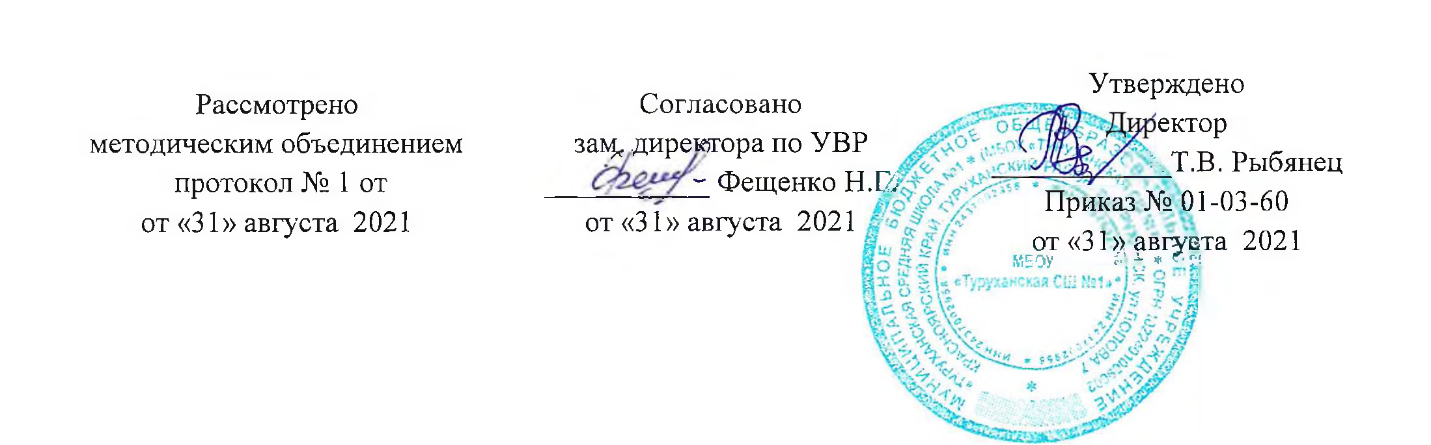 Рабочая программа По математике 10 класс (базовый уровень)Учитель разработчик Калтович Н.А.2021-2022 учебный годПОЯСНИТЕЛЬНАЯ ЗАПИСКАРабочая программа  по математике  для 10 класса  разработана в соответствии с:Федеральным законом  от 29 декабря 2012 г. № 273- ФЗ «Об образовании в Российской Федерации»; Федеральными государственными образовательными стандартами;основной образовательной программой среднего общего образования МБОУ «Туруханская СШ №1»;  Рабочая программа составлена на основе двух авторских  программ: А. Г. Мордковича и П. В. Семёнова по алгебре и началам анализа 105 часа; Л.С. Атанасян по геометрии 35 часа в соответствии с Примерной программой основного общего образования по математике с учетом требований федерального компонента государственного стандарта общего образования:140 часов.  Учебник      1. Авторы: А. Г. Мордкович, Семёнов П.В.                         Название: Алгебра и начала анализа 10-11 класс (учебник и задачник)                         Издательство: Мнемозина. 2019 год.                       2. Авторы: Л.С. Атанасян                         Название: Геометрия 10 - 11 класс (учебник ).                         Издательство: «Просвещение», 2014 г.Количество часов в неделю:	по программе: 140 ч. по учебному плану школы: 4 ч. (в неделю)контрольные работы: 11Из 140 часов выделено на вводное повторение 2 часа и 10 часов на итоговое повторение и промежуточную аттестацию.1.Цели  изучения  курса.Общеучебные: Познавательная деятельность          Умение самостоятельно и мотивированно организовывать свою познавательную деятельность (от постановки цели до получения оценки и результата). Использование элементов причинно-следственного и структурно-функционального анализа. Исследование несложных реальных связей и зависимостей. Определение сущностных характеристик изучаемого объекта; самостоятельный выбор критериев для сравнения, сопоставления, оценки и классификации объектов.      Участие  в организации и проведении учебно-исследовательской работы: выдвижение гипотез, осуществление их проверки, владение приемами исследовательской деятельности, элементарными умениями прогноза (умение отвечать на вопрос: «Что произойдет, если…»). Самостоятельное создание алгоритмов познавательной деятельности для решения задач творческого и поискового характера. Формулирование полученных результатов.       Создание собственных произведений, идеальных и реальных моделей объектов, процессов, явлений, в том числе с использованием мультимедийных технологий, реализация оригинального замысла, использование разнообразных (в том числе художественных) средств, умение импровизировать.Информационно-коммуникативная деятельность         Поиск нужной информации по заданной теме в источниках различного типа. Извлечение необходимой информации из источников, созданных в различных знаковых системах (текст, таблица, график, диаграмма, аудиовизуальный ряд и др.), отделение основной информации от второстепенной, критическое оценивание достоверности полученной информации, передача содержания адекватно поставленной цели (сжато, полно, выборочно). Перевод информации из одной знаковой системы в другую (из текста в таблицу и др.), выбор знаковых систем адекватно познавательной и коммуникативной ситуации. Умение развернуто обосновывать суждения, давать определения, приводить доказательства (в том числе от противного). Объяснение изученных положений на самостоятельно подобранных конкретных примерах.          Выбор вида чтения в соответствии с поставленной целью (ознакомительное, просмотровое, поисковое и др.). Свободная работа с текстами художественного, публицистического и официально-делового стилей, понимание их специфики; адекватное восприятие языка средств массовой информации. Владение навыками редактирования текста, создание свободного текста.         Использование мультимедийных ресурсов и компьютерных технологий для обработки, передачи, систематизации информации, создание базы данных, презентации результатов познавательной деятельности и практической деятельности.         Владение основными видами публичных выступлений (высказывание, монолог, дискуссия, полемика), следование этическим нормам и правилам ведения диалога (диспута).Рефлексивная деятельность          Понимание ценности образования как средства развития культуры личности. Объективное оценивание своих учебных достижений, поведения, черт своей личности; учет мнения других людей при определении собственной позиции и самооценке. Умение соотносить приложенные усилия с полученными результатами своей деятельности.          Владение навыками организации и участия в коллективной деятельности: постановка общей цели и определение средств ее достижения, конструктивное восприятие иных мнений и идей, учет индивидуальности партнеров по деятельности, объективное определение своего вклада в общий результат.          Оценивание и корректировка своего поведения в окружающей среде, выполнение в практической деятельности и в повседневной жизни экологических требований.           Осознание своей национальной, социальной, конфессиональной принадлежности. Определение собственного отношения к явлениям современной жизни. Умение отстаивать свою гражданскую позицию, формулировать свои мировоззренческие взгляды. Осуществление осознанного выбора путей продолжения образования или будущей профессиональной деятельности.ПРЕДМЕТНО – ОРИЕНТИРОВАННЫЕ:овладение системой математических знаний и умений, необходимых для применения в практической деятельности, изучения смежных дисциплин, продолжения образования;интеллектуальное развитие, формирование качеств личности, необходимых человеку для полноценной жизни в современном обществе: ясность и точность мысли, критичность мышления, интуиция, логическое мышление, элементы алгоритмической культуры, пространственных представлений, способность к преодолению трудностей;формирование представлений об идеях и методах математики как универсального языка науки и техники, средства моделирования явлений и процессов;воспитание культуры личности, отношения к математике как к части общечеловеческой культуры, понимание значимости математики для научно-технического прогресса.ТРЕБОВАНИЯ К УРОВНЮ ПОДГОТОВКИ УЧАЩИХСЯВ результате изучения алгебры и началам анализа на базовом уровне ученик должензнать/пониматьзначение математической науки для решения задач, возникающих в теории и практике; широту и в то же время ограниченность применения математических методов к анализу и исследованию процессов и явлений в природе и обществе;значение практики и вопросов, возникающих в самой математике для формирования и развития математической науки; историю развития понятия числа, создания математического анализа, возникновения и развития геометрии;универсальный характер законов логики математических рассуждений, их применимость во всех областях человеческой деятельности;вероятностный характер различных процессов окружающего мира;уметьвыполнять арифметические действия, сочетая устные и письменные приемы, применение вычислительных устройств; находить значения корня натуральной степени, степени с рациональным показателем, логарифма, используя при необходимости вычислительные устройства; пользоваться оценкой и прикидкой при практических расчетах;проводить по известным формулам и правилам преобразования буквенных выражений, включающих степени, радикалы, логарифмы и тригонометрические функции;универсальный характер законов логики математических рассуждений, их применимость во всех областях человеческой деятельности;вероятностный характер различных процессов окружающего мира;	использовать приобретенные знания и умения в практической деятельности и повседневной жизни для:практических расчетов по формулам, включая формулы, содержащие степени, радикалы, логарифмы и тригонометрические функции, используя при необходимости справочные материалы и простейшие вычислительные устройства;Функции и графикиуметьопределять значение функции по значению аргумента при различных способах задания функции; строить графики изученных функций;описывать по графику поведение и свойства функций, находить по графику функции наибольшие и наименьшие значения;решать уравнения, простейшие системы уравнений, используя свойства функций и их графиков;использовать приобретенные знания и умения в практической деятельности и повседневной жизни для:описания с помощью функций различных зависимостей, представления их графически, интерпретации графиков;Начала математического анализауметьвычислять производные элементарных функций, используя справочные материалы; исследовать в простейших случаях функции на монотонность, находить наибольшие и наименьшие значения функций, строить графики многочленов и простейших рациональных функций с использованием аппарата математического анализа;вычислять в простейших случаях площади с использованием первообразной; использовать приобретенные знания и умения в практической деятельности и повседневной жизни для:решения прикладных задач, в том числе социально-экономических и физических, на наибольшие и наименьшие значения, на нахождение скорости и ускорения;Уравнения и неравенствауметьрешать рациональные, простейшие иррациональные и тригонометрические уравнения и неравенства,  их системы;составлять уравнения по условию задачи;использовать для приближенного решения уравнений и неравенств  графический метод;изображать на координатной плоскости множества решений простейших уравнений и их систем;использовать приобретенные знания и умения в практической деятельности и повседневной жизни для:построения и исследования простейших математических моделей;Элементы комбинаторики, статистики и теории вероятностейуметьрешать простейшие комбинаторные задачи методом перебора, а также с использованием известных формул;вычислять в простейших случаях вероятности событий на основе подсчета числа исходов;2. Содержание   курса3. КОНТРОЛЬ УРОВНЯ ОБУЧЕННОСТИ: перечень контрольных работУМК:Атанасян Л.С, Бутузов В.Ф. и др., Геометрия 10 – 11, М. «Просвещение», 2014г.Бутузов В.Ф., Глазков Ю.А., Юдина И.И. , Геометрия-10 «Рабочая тетрадь», 2019г.Мордкович А.Г., Семёнов П.В., «Алгебра и начала математического анализа», ч.1 учебник, М. «Мнемозина», 2019г.Мордкович А.Г., Семёнов П.В., «Алгебра и начала математического анализа», ч.2 задачник, М. «Мнемозина», 2019гАлеександрова Л.А., «Алгебра и начала математического анализа»-самостоятельные работы, М. «Мнемозина», 2013г.Глизбург В.И. «Алгебра и начала математического анализа»- контрольные работы, М. «Мнемозина», 2016г.1. Планируемые результаты освоения учебного предмета математика «Алгебра и начала математического анализа и геометрия»Личностные результаты:использовать приобретенные знания и умения в практической деятельности и повседневной жизни для моделирования практических ситуаций и исследования построенных моделей с использованием аппарата геометрииформирование ответственного отношения к учению, готовности и способности обучающихся к саморазвитию и самообразованию на основе мотивации к обучению и познанию, выбору дальнейшего образования на базе ориентировки в мире профессий и профессиональных предпочтений, осознанному построению индивидуальной образовательной траектории с учётом устойчивых познавательных интересовформирование целостного мировоззрения, соответствующего современному уровню развития науки и общественной практикиформирование коммуникативной компетентности в общении и сотрудничестве со сверстниками, старшими и младшими в образовательной, общественно полезной, учебно-исследовательской, творческой и других видах деятельностиумение ясно, точно, грамотно излагать свои мысли в устной и письменной речи, понимать смысл поставленной задачи, выстраивать аргументацию, приводить примеры и контрпримерыкритичность мышления, умение распознавать логически некорректные высказывания, отличать гипотезу от фактакреативность мышления, инициативу, находчивость, активность при решении геометрических задачумение контролировать процесс и результат учебной математической деятельностиспособность к эмоциональному восприятию математических объектов, задач, решений, рассужденийМетапредметные результаты Межпредметные понятияовладение обучающимися основами читательской компетенции:• овладеют чтением как средством осуществления своих дальнейших планов: продолжения образования и самообразования, осознанного планирования своего актуального и перспективного круга чтения, в том числе досугового, подготовки к трудовой и социальной деятельности;• формирование потребности в систематическом чтении как средстве познания мира и себя в этом мире, гармонизации отношений человека и общества, создании образа «потребного будущего».приобретение навыков работы с информацией:• систематизировать, сопоставлять, анализировать, обобщать и интерпретировать информацию, содержащуюся в готовых информационных объектах;• выделять главную и избыточную информацию, выполнять смысловое свертывание выделенных фактов, мыслей; представлять информацию в сжатой словесной форме (в виде плана или тезисов) и в наглядно-символической форме (в виде таблиц, графических схем и диаграмм, карт понятий — концептуальных диаграмм, опорных конспектов);• заполнять и дополнять таблицы, схемы, диаграммы, тексты.участие  в проектной деятельностиумение самостоятельно определять цели своего обучения, ставить и формулировать для себя новые задачи в учёбе, развивать мотивы и интересы своей познавательной деятельности;умение соотносить свои действия с планируемыми результатами, осуществлять контроль своей деятельности в процессе достижения результата, определять способы действий в рамках предложенных условий и требований, корректировать свои действия в соответствии с изменяющейся ситуацией;умение определять понятия, создавать обобщения, устанавливать аналогии, классифицировать, самостоятельно выбирать основания и критерии для классификации;умение устанавливать причинно-следственные связи, строить логическое рассуждение, умозаключение (индуктивное, дедуктивное и по аналогии) и делать выводы; развитие компетентности в области использования информационно-коммуникационных технологий;первоначальные представления об идеях и о методах математики как об универсальном языке науки и техники, о средстве моделирования явлений и процессов;умение видеть математическую задачу в контексте проблемной ситуации в других дисциплинах, в окружающей жизни;умение находить в различных источниках информацию, необходимую для решения математических задач, и представлять её в понятной форме, принимать решение в условиях неполной или избыточной, точной или вероятностной информации; умение понимать и использовать математические средства наглядности (графики, таблицы, схемы и др.) для иллюстрации, интерпретации, аргументации;умение выдвигать гипотезы при решении задачи, понимать необходимость их проверки;понимание сущности алгоритмических предписаний и умение действовать в соответствии с предложенным алгоритмом.Регулятивные универсальные учебные действия:Обучающийся научится:– самостоятельно определять цели, задавать параметры и критерии, по которым можно определить, что цель достигнута;– оценивать возможные последствия достижения поставленной цели в деятельности, собственной жизни и жизни окружающих людей, основываясь на соображениях этики и морали;– ставить и формулировать собственные задачи в образовательной деятельности и жизненных ситуациях;– оценивать ресурсы, в том числе время и другие нематериальные ресурсы, необходимые для достижения поставленной цели;– выбирать путь достижения цели, планировать решение поставленных задач, оптимизируя материальные и нематериальные затраты;– организовывать эффективный поиск ресурсов, необходимых для достижения поставленной цели;– сопоставлять полученный результат деятельности с поставленной заранее целью.Познавательные универсальные учебные действия Обучающийся научится:– искать и находить обобщенные способы решения задач, в том числе, осуществлять развернутый информационный поиск и ставить на его основе новые (учебные и познавательные) задачи;– критически оценивать и интерпретировать информацию с разных позиций, распознавать и фиксировать противоречия в информационных источниках;– использовать различные модельно-схематические средства для представления существенных связей и отношений, а также противоречий, выявленных в информационных источниках;– находить и приводить критические аргументы в отношении действий и суждений другого; спокойно и разумно относиться к критическим замечаниям в отношении собственного суждения, рассматривать их как ресурс собственного развития;– выходить за рамки учебного предмета и осуществлять целенаправленный поиск возможностей для широкого переноса средств и способов действия;– выстраивать индивидуальную образовательную траекторию, учитывая ограничения со стороны других участников и ресурсные ограничения;– менять и удерживать разные позиции в познавательной деятельности.Коммуникативные универсальные учебные действияОбучающийся научится:– осуществлять деловую коммуникацию как со сверстниками, так и со взрослыми (как внутри образовательной организации, так и за ее пределами), подбирать партнеров для деловой коммуникации исходя из соображений результативности взаимодействия, а не личных симпатий;– при осуществлении групповой работы быть как руководителем, так и членом команды в разных ролях (генератор идей, критик, исполнитель, выступающий, эксперт и т.д.);– координировать и выполнять работу в условиях реального, виртуального и комбинированного взаимодействия;– развернуто, логично и точно излагать свою точку зрения с использованием адекватных (устных и письменных) языковых средств;– распознавать конфликтогенные ситуации и предотвращать конфликты до их активной фазы, выстраивать деловую и образовательную коммуникацию, избегая личностных оценочных суждений.Выпускник научится в 10–11-м классах: для использования в повседневной жизни и обеспечения возможности успешного продолжения образования по специальностям, не связанным с прикладным использованием математики. Выпускник получит возможность научиться в 10–11-м классах: для развития мышления, использования в повседневной жизни и обеспечения возможности успешного продолжения образования по специальностям, не связанным с прикладным использованием математикиЦели освоения программы базового уровня – обеспечение возможности использования математических знаний и умений в повседневной жизни и возможности успешного продолжения образования по специальностям, не связанным с прикладным использованием математики. Внутри этого уровня выделяются две различные программы: компенсирующая базовая и основная базовая. Программа по алгебре и началам анализа на базовом уровне предназначена для обучающихся средней школы, не испытывавших серьезных затруднений на предыдущем уровне обучения. Обучающиеся, осуществляющие обучение на базовом уровне, должны освоить общие математические умения, необходимые для жизни в современном обществе; вместе с тем они получают возможность изучить предмет глубже, с тем, чтобы в дальнейшем при необходимости изучать математику для профессионального применения.В зависимости от уровня программы больше или меньше внимания уделяется умению работать по алгоритму, методам поиска алгоритма и определению границ применимости алгоритмов. Тематическое планирование(всего 140 часов,4 часа в неделю)Организация дистанционного обученияВ связи с письмом Министерства просвещения РФ от 9 октября 2020 г. № ГД-1730/03 “О рекомендациях по корректировке образовательных программ”. При внесении изменений в Программы в части расширения использования различных образовательных технологий на основании части 2 статьи 13 Федерального закона N 273-ФЗ следует учесть особенности применения дистанционных образовательных технологий и электронного обучения в соответствии с приказом Министерства образования и науки Российской Федерации от 23 августа 2017 г. N 816 "Об утверждении Порядка применения организациями, осуществляющими образовательную деятельность, электронного обучения, дистанционных образовательных технологий при реализации образовательных программ" и приказами Министерства просвещения Российской Федерации от 17 марта 2020 г. N 103 "Об утверждении временного порядка сопровождения реализации образовательных программ начального общего, основного общего, среднего общего образования, образовательных программ среднего профессионального образования и дополнительных общеобразовательных программ с применением электронного обучения и дистанционных образовательных технологий"; от 17 марта 2020 N 104 "Об организации образовательной деятельности в организациях, реализующих образовательные программы начального общего, основного общего и среднего общего образования, образовательные программы среднего профессионального образования, соответствующего дополнительного профессионального образования и дополнительные общеобразовательные программы, в условиях распространения новой коронавирусной инфекции на территории Российской Федерации".         Дистанционное обучение включает в себя работу с Интернет-ресурсами, с помощью которых учащиеся вне школы  могут осваивать образовательную программу. Основными элементами системы ЭО и ДОТ являются:Образовательные онлайн-платформы1.Учи.ру https://uchi.ru/ 2.Платформа ZOOM3.»ЯКласс»4.Российская электронная школа.Цифровые образовательные ресурсы, размещённые на образовательных сайтах: видеоконференции, вебинары, skype-общение, e-mail, электронные носители мультимедийных приложений к учебникам, пособия, разработанные учителем с учётом требований законодательств РФ об образовательной деятельности.№ п/пТема Количество часов1.Повторение22.Числовые функции73.Параллельность прямых и плоскостей94.Тригонометрические функции235.Перпендикулярность прямых и плоскостей136.Тригонометрические уравнения147.Многогранники108.Преобразование тригонометрических выражений159.Производная1710.Применение производной1511.Векторы в пространстве612. Повторение 9Итого:140№ п/пТемаКол-во часов1.Числовые функции12.Параллельность прямых и плоскостей13.Тригонометрические функции24.Перпендикулярность прямых и плоскостей15.Тригонометрические уравнения16.Многогранники17.Преобразование тригонометрических выражений18.Производная19.Применение производной110.Итоговая контрольная работа (промежуточная аттестация)1Итого:11№ п/пСодержание учебного материалаПредметные УУДметапредметныеметапредметныеметапредметныеЛичностные УУДд/з№ п/пСодержание учебного материалаПредметные УУДрегулятивныепознавательныекоммуникативныеЛичностные УУДд/зПовторение(2ч)Повторение(2ч)Повторение(2ч)Повторение(2ч)Повторение(2ч)Повторение(2ч)Повторение(2ч)Повторение(2ч)1Алгебраические дробиСокращать дроби, выполнять все действия с дробями.самостоятельно определять цели, задавать параметры и критерии, по которым можно определить, что цель достигнутаискать и находить обобщенные способы решения задач, в том числе, осуществлять развернутый информационный поиск и ставить на его основе новые (учебные и познавательные) задачи;осуществлять деловую коммуникацию как со сверстниками, так и со взрослыми (как внутри образовательной организации, так и за ее пределами), подбирать партнеров для деловой коммуникации исходя из соображений результативности взаимодействия, а не личных симпатийиспользовать приобретенные знания и умения в практической деятельности и повседневной жизни для моделирования практических ситуаций и исследования построенных моделей с использованием аппарата геометрии2Уравнения и неравенства и их системыРешать линейные и квадратные ур-ия , их системы, простейшие иррациональные ур-ия.Решать линейные и квадратные неравенства и их системы, изображать множество решений.оценивать возможные последствия достижения поставленной цели в деятельности, собственной жизни и жизни окружающих людей, основываясь на соображениях этики и мораликритически оценивать и интерпретировать информацию с разных позиций, распознавать и фиксировать противоречия в информационных источникахпри осуществлении групповой работы быть как руководителем, так и членом команды в разных ролях (генератор идей, критик, исполнитель, выступающий, эксперт и т.д.формирование ответственного отношения к учению, готовности и способности обучающихся к саморазвитию и самообразованию на основе мотивации к обучению и познанию, выбору дальнейшего образования на базе ориентировки в мире профессий и профессиональных предпочтений, осознанному построению индивидуальной образовательной траектории с учётом устойчивых познавательных интересовЧисловые функции (7ч)Числовые функции (7ч)Числовые функции (7ч)Числовые функции (7ч)Числовые функции (7ч)Числовые функции (7ч)Числовые функции (7ч)Числовые функции (7ч)3Определение числовой функции и способы её задания.Определение числовой функции и способы её заданиясамостоятельно определять цели, задавать параметры и критерии, по которым можно определить, что цель достигнутаискать и находить обобщенные способы решения задач, в том числе, осуществлять развернутый информационный поиск и ставить на его основе новые (учебные и познавательные) задачи;осуществлять деловую коммуникацию как со сверстниками, так и со взрослыми (как внутри образовательной организации, так и за ее пределами), подбирать партнеров для деловой коммуникации исходя из соображений результативности взаимодействия, а не личных симпатийиспользовать приобретенные знания и умения в практической деятельности и повседневной жизни для моделирования практических ситуаций и исследования построенных моделей с использованием аппарата геометрии4Свойства функцииМонотонность, четность и нечетность, периодичность , ограниченность.оценивать возможные последствия достижения поставленной цели в деятельности, собственной жизни и жизни окружающих людей, основываясь на соображениях этики и мораликритически оценивать и интерпретировать информацию с разных позиций, распознавать и фиксировать противоречия в информационных источникахпри осуществлении групповой работы быть как руководителем, так и членом команды в разных ролях (генератор идей, критик, исполнитель, выступающий, эксперт и т.д.использовать приобретенные знания и умения в практической деятельности и повседневной жизни для моделирования практических ситуаций и исследования построенных моделей с использованием аппарата геометрии5Свойства функции Монотонность, четность и нечетность, периодичность , ограниченность.ставить и формулировать собственные задачи в образовательной деятельности и жизненных ситуацияхиспользовать различные модельно-схематические средства для представления существенных связей и отношений, а также противоречий, выявленных в информационных источникахиспользовать различные модельно-схематические средства для представления существенных связей и отношений, а также противоречий, выявленных в информационных источникахформирование целостного мировоззрения, соответствующего современному уровню развития науки и общественной практики6Свойства функцииПромежутки возрастания и убывания, наибольшее и наименьшее значения, точки экстремума. Примеры функциональных зависимостей в реальных процессах и явлениях.оценивать ресурсы, в том числе время и другие нематериальные ресурсы, необходимые для достижения поставленной целинаходить и приводить критические аргументы в отношении действий и суждений другого; спокойно и разумно относиться к критическим замечаниям в отношении собственного суждения, рассматривать их как ресурс собственного развитияразвернуто, логично и точно излагать свою точку зрения с использованием адекватных (устных и письменных) языковых средствформирование ответственного отношения к учению, готовности и способности обучающихся к саморазвитию и самообразованию на основе мотивации к обучению и познанию, выбору дальнейшего образования на базе ориентировки в мире профессий и профессиональных предпочтений, осознанному построению индивидуальной образовательной траектории с учётом устойчивых познавательных интересов7Свойства функцииПромежутки возрастания и убывания, наибольшее и наименьшее значения, точки экстремума. Примеры функциональных зависимостей в реальных процессах и явлениях.путь достижения цели, планировать решение поставленных задач, оптимизируя материальные и нематериальные затратывыходить за рамки учебного предмета и осуществлять целенаправленный поиск возможностей для широкого переноса средств и способов действияраспознавать конфликтогенные ситуации и предотвращать конфликты до их активной фазы, выстраивать деловую и образовательную коммуникацию, избегая личностных оценочных сужденийумение ясно, точно, грамотно излагать свои мысли в устной и письменной речи, понимать смысл поставленной задачи, выстраивать аргументацию, приводить примеры и контрпримеры8Обратная функция. График обратной функции.Обратная функция. График обратной функции.организовывать эффективный поиск ресурсов, необходимых для достижения поставленной целивыстраивать индивидуальную образовательную траекторию, учитывая ограничения со стороны других участников и ресурсные ограниченияВыпускник научится в 10–11-м классах: для использования в повседневной жизни и обеспечения возможности успешного продолжения образования по специальностям, не связанным с прикладным использованием математикиформирование целостного мировоззрения, соответствующего современному уровню развития науки и общественной практики9Контрольная работа № 1Используют различные приемы проверки правильности выполняемых заданийПонимают причины своего неуспеха и находят способы выхода из этой ситуацииСамостоятельно предполагают, какая информация нужна для решения учебной задачиУмеют критично относиться к своему мнениюОбъясняют самому себе свои наиболее заметные достижения, проявляют познавательный интерес к изучению предмета, к способам решения задачПараллельность прямых и плоскостей (9ч)Параллельность прямых и плоскостей (9ч)Параллельность прямых и плоскостей (9ч)Параллельность прямых и плоскостей (9ч)Параллельность прямых и плоскостей (9ч)Параллельность прямых и плоскостей (9ч)Параллельность прямых и плоскостей (9ч)Параллельность прямых и плоскостей (9ч)10Аксиомы стереометрии и их следствия.Предмет стереометрии. Аксиомы стереометрии. Некоторые следствия из аксиом.самостоятельно определять цели, задавать параметры и критерии, по которым можно определить, что цель достигнутаискать и находить обобщенные способы решения задач, в том числе, осуществлять развернутый информационный поиск и ставить на его основе новые (учебные и познавательные) задачи;осуществлять деловую коммуникацию как со сверстниками, так и со взрослыми (как внутри образовательной организации, так и за ее пределами), подбирать партнеров для деловой коммуникации исходя из соображений результативности взаимодействия, а не личных симпатийиспользовать приобретенные знания и умения в практической деятельности и повседневной жизни для моделирования практических ситуаций и исследования построенных моделей с использованием аппарата геометрии11Аксиомы стереометрии и их следствия.Предмет стереометрии. Аксиомы стереометрии. Некоторые следствия из аксиом.оценивать возможные последствия достижения поставленной цели в деятельности, собственной жизни и жизни окружающих людей, основываясь на соображениях этики и мораликритически оценивать и интерпретировать информацию с разных позиций, распознавать и фиксировать противоречия в информационных источникахпри осуществлении групповой работы быть как руководителем, так и членом команды в разных ролях (генератор идей, критик, исполнитель, выступающий, эксперт и т.д.формирование коммуникативной компетентности в общении и сотрудничестве со сверстниками, старшими и младшими в образовательной, общественно полезной, учебно-исследовательской, творческой и других видах деятельности12Параллельность прямых,  прямой и плоскости. Скрещивающиеся прямые.Параллельность прямых, прямой и плоскости. Взаимное расположение двух прямых в пространстве.ставить и формулировать собственные задачи в образовательной деятельности и жизненных ситуацияхиспользовать различные модельно-схематические средства для представления существенных связей и отношений, а также противоречий, выявленных в информационных источникахиспользовать различные модельно-схематические средства для представления существенных связей и отношений, а также противоречий, выявленных в информационных источникахумение ясно, точно, грамотно излагать свои мысли в устной и письменной речи, понимать смысл поставленной задачи, выстраивать аргументацию, приводить примеры и контрпримеры13Параллельность прямых,  прямой и плоскости. Скрещивающиеся прямые.Параллельность прямых, прямой и плоскости. Взаимное расположение двух прямых в пространстве.оценивать ресурсы, в том числе время и другие нематериальные ресурсы, необходимые для достижения поставленной целинаходить и приводить критические аргументы в отношении действий и суждений другого; спокойно и разумно относиться к критическим замечаниям в отношении собственного суждения, рассматривать их как ресурс собственного развитияразвернуто, логично и точно излагать свою точку зрения с использованием адекватных (устных и письменных) языковых средствформирование ответственного отношения к учению, готовности и способности обучающихся к саморазвитию и самообразованию на основе мотивации к обучению и познанию, выбору дальнейшего образования на базе ориентировки в мире профессий и профессиональных предпочтений, осознанному построению индивидуальной образовательной траектории с учётом устойчивых познавательных интересов14Угол между прямыми. Угол между двумя прямыми.путь достижения цели, планировать решение поставленных задач, оптимизируя материальные и нематериальные затратывыходить за рамки учебного предмета и осуществлять целенаправленный поиск возможностей для широкого переноса средств и способов действияраспознавать конфликтогенные ситуации и предотвращать конфликты до их активной фазы, выстраивать деловую и образовательную коммуникацию, избегая личностных оценочных сужденийумение контролировать процесс и результат учебной математической деятельностиспособность к эмоциональному восприятию математических объектов, задач, решений, рассуждений15Решение задач на нахождение угла между прямыми.Предмет стереометрии. Аксиомы стереометрии. Некоторые следствия из аксиом.организовывать эффективный поиск ресурсов, необходимых для достижения поставленной целивыстраивать индивидуальную образовательную траекторию, учитывая ограничения со стороны других участников и ресурсные ограниченияВыпускник научится в 10–11-м классах: для использования в повседневной жизни и обеспечения возможности успешного продолжения образования по специальностям, не связанным с прикладным использованием математикииспользовать приобретенные знания и умения в практической деятельности и повседневной жизни для моделирования практических ситуаций и исследования построенных моделей с использованием аппарата геометрии16Параллельность плоскостей. Тетраэдр и параллелепипед.Параллельность прямых, прямой и плоскости. Взаимное расположение двух прямых в пространстве. Угол между двумя прямыми. Параллельность плоскостей. Тетраэдр и параллелепипед.сопоставлять полученный результат деятельности с поставленной заранее цельюменять и удерживать разные позиции в познавательной деятельностиВыпускник получит возможность научиться в 10–11-м классах: для развития мышления, использования в повседневной жизни и обеспечения возможности успешного продолжения образования по специальностям, не связанным с прикладным использованием математикикритичность мышления, умение распознавать логически некорректные высказывания, отличать гипотезу от фактакреативность мышления, инициативу, находчивость, активность при решении геометрических задач17Параллельность плоскостей. Тетраэдр и параллелепипед.Параллельность плоскостей. Тетраэдр и параллелепипед.самостоятельно определять цели, задавать параметры и критерии, по которым можно определить, что цель достигнутаискать и находить обобщенные способы решения задач, в том числе, осуществлять развернутый информационный поиск и ставить на его основе новые (учебные и познавательные) задачи;осуществлять деловую коммуникацию как со сверстниками, так и со взрослыми (как внутри образовательной организации, так и за ее пределами), подбирать партнеров для деловой коммуникации исходя из соображений результативности взаимодействия, а не личных симпатийформирование целостного мировоззрения, соответствующего современному уровню развития науки и общественной практики18Контрольная работа №2Используют различные приемы проверки правильности выполняемых заданийПонимают причины своего неуспеха и находят способы выхода из этой ситуацииСамостоятельно предполагают, какая информация нужна для решения учебной задачиУмеют критично относиться к своему мнениюОбъясняют самому себе свои наиболее заметные достижения, проявляют познавательный интерес к изучению предмета, к способам решения задачТригонометрические функции (23 ч)Тригонометрические функции (23 ч)Тригонометрические функции (23 ч)Тригонометрические функции (23 ч)Тригонометрические функции (23 ч)Тригонометрические функции (23 ч)Тригонометрические функции (23 ч)Тригонометрические функции (23 ч)19Числовая окружность.Числовая окружностьоценивать возможные последствия достижения поставленной цели в деятельности, собственной жизни и жизни окружающих людей, основываясь на соображениях этики и мораликритически оценивать и интерпретировать информацию с разных позиций, распознавать и фиксировать противоречия в информационных источникахпри осуществлении групповой работы быть как руководителем, так и членом команды в разных ролях (генератор идей, критик, исполнитель, выступающий, эксперт и т.д.использовать приобретенные знания и умения в практической деятельности и повседневной жизни для моделирования практических ситуаций и исследования построенных моделей с использованием аппарата геометрии20Числовая окружность.Числовая окружность ставить и формулировать собственные задачи в образовательной деятельности и жизненных ситуацияхиспользовать различные модельно-схематические средства для представления существенных связей и отношений, а также противоречий, выявленных в информационных источникахиспользовать различные модельно-схематические средства для представления существенных связей и отношений, а также противоречий, выявленных в информационных источникахумение ясно, точно, грамотно излагать свои мысли в устной и письменной речи, понимать смысл поставленной задачи, выстраивать аргументацию, приводить примеры и контрпримеры21Числовая окружность на координатной плоскости.Числовая окружность на координатной плоскости.оценивать ресурсы, в том числе время и другие нематериальные ресурсы, необходимые для достижения поставленной целинаходить и приводить критические аргументы в отношении действий и суждений другого; спокойно и разумно относиться к критическим замечаниям в отношении собственного суждения, рассматривать их как ресурс собственного развитияразвернуто, логично и точно излагать свою точку зрения с использованием адекватных (устных и письменных) языковых средствформирование коммуникативной компетентности в общении и сотрудничестве со сверстниками, старшими и младшими в образовательной, общественно полезной, учебно-исследовательской, творческой и других видах деятельности22Числовая окружность на координатной плоскости.Числовая окружность на координатной плоскости.путь достижения цели, планировать решение поставленных задач, оптимизируя материальные и нематериальные затратывыходить за рамки учебного предмета и осуществлять целенаправленный поиск возможностей для широкого переноса средств и способов действияраспознавать конфликтогенные ситуации и предотвращать конфликты до их активной фазы, выстраивать деловую и образовательную коммуникацию, избегая личностных оценочных сужденийформирование целостного мировоззрения, соответствующего современному уровню развития науки и общественной практики23Синус и косинус. Тангенс и котангенс.Определение синуса, косинуса, тангенса и котангенса.организовывать эффективный поиск ресурсов, необходимых для достижения поставленной целивыстраивать индивидуальную образовательную траекторию, учитывая ограничения со стороны других участников и ресурсные ограниченияВыпускник научится в 10–11-м классах: для использования в повседневной жизни и обеспечения возможности успешного продолжения образования по специальностям, не связанным с прикладным использованием математикииспользовать приобретенные знания и умения в практической деятельности и повседневной жизни для моделирования практических ситуаций и исследования построенных моделей с использованием аппарата геометрии24Синус и косинус. Тангенс и котангенс.Определение синуса, косинуса, тангенса и котангенса.самостоятельно определять цели, задавать параметры и критерии, по которым можно определить, что цель достигнутаискать и находить обобщенные способы решения задач, в том числе, осуществлять развернутый информационный поиск и ставить на его основе новые (учебные и познавательные) задачи;осуществлять деловую коммуникацию как со сверстниками, так и со взрослыми (как внутри образовательной организации, так и за ее пределами), подбирать партнеров для деловой коммуникации исходя из соображений результативности взаимодействия, а не личных симпатийкритичность мышления, умение распознавать логически некорректные высказывания, отличать гипотезу от фактакреативность мышления, инициативу, находчивость, активность при решении геометрических задач25Синус и косинус. Тангенс и котангенс.Определение синуса, косинуса, тангенса и котангенса.оценивать возможные последствия достижения поставленной цели в деятельности, собственной жизни и жизни окружающих людей, основываясь на соображениях этики и мораликритически оценивать и интерпретировать информацию с разных позиций, распознавать и фиксировать противоречия в информационных источникахпри осуществлении групповой работы быть как руководителем, так и членом команды в разных ролях (генератор идей, критик, исполнитель, выступающий, эксперт и т.д.умение контролировать процесс и результат учебной математической деятельностиспособность к эмоциональному восприятию математических объектов, задач, решений, рассуждений26Тригонометрические функции числового аргумента.Тригонометрические функции числового, свойства и графики.ставить и формулировать собственные задачи в образовательной деятельности и жизненных ситуацияхиспользовать различные модельно-схематические средства для представления существенных связей и отношений, а также противоречий, выявленных в информационных источникахиспользовать различные модельно-схематические средства для представления существенных связей и отношений, а также противоречий, выявленных в информационных источникахформирование ответственного отношения к учению, готовности и способности обучающихся к саморазвитию и самообразованию на основе мотивации к обучению и познанию, выбору дальнейшего образования на базе ориентировки в мире профессий и профессиональных предпочтений, осознанному построению индивидуальной образовательной траектории с учётом устойчивых познавательных интересов27Тригонометрические функции числового аргумента.Тригонометрические функции числового, свойства и графики.оценивать ресурсы, в том числе время и другие нематериальные ресурсы, необходимые для достижения поставленной целинаходить и приводить критические аргументы в отношении действий и суждений другого; спокойно и разумно относиться к критическим замечаниям в отношении собственного суждения, рассматривать их как ресурс собственного развитияразвернуто, логично и точно излагать свою точку зрения с использованием адекватных (устных и письменных) языковых средствформирование коммуникативной компетентности в общении и сотрудничестве со сверстниками, старшими и младшими в образовательной, общественно полезной, учебно-исследовательской, творческой и других видах деятельности28Тригонометрические функции углового аргумента.Тригонометрические функции углового  аргумента, свойства и графики.путь достижения цели, планировать решение поставленных задач, оптимизируя материальные и нематериальные затратывыходить за рамки учебного предмета и осуществлять целенаправленный поиск возможностей для широкого переноса средств и способов действияраспознавать конфликтогенные ситуации и предотвращать конфликты до их активной фазы, выстраивать деловую и образовательную коммуникацию, избегая личностных оценочных сужденийумение ясно, точно, грамотно излагать свои мысли в устной и письменной речи, понимать смысл поставленной задачи, выстраивать аргументацию, приводить примеры и контрпримеры29Тригонометрические функции углового аргумента.Тригонометрические функции углового  аргумента, свойства и графики.организовывать эффективный поиск ресурсов, необходимых для достижения поставленной целивыстраивать индивидуальную образовательную траекторию, учитывая ограничения со стороны других участников и ресурсные ограниченияВыпускник научится в 10–11-м классах: для использования в повседневной жизни и обеспечения возможности успешного продолжения образования по специальностям, не связанным с прикладным использованием математикиумение контролировать процесс и результат учебной математической деятельностиспособность к эмоциональному восприятию математических объектов, задач, решений, рассуждений30 Формулы приведения. Формулы приведения.сопоставлять полученный результат деятельности с поставленной заранее цельюменять и удерживать разные позиции в познавательной деятельностиВыпускник получит возможность научиться в 10–11-м классах: для развития мышления, использования в повседневной жизни и обеспечения возможности успешного продолжения образования по специальностям, не связанным с прикладным использованием математикиформирование целостного мировоззрения, соответствующего современному уровню развития науки и общественной практики31Формулы приведения.Формулы приведения.самостоятельно определять цели, задавать параметры и критерии, по которым можно определить, что цель достигнутаискать и находить обобщенные способы решения задач, в том числе, осуществлять развернутый информационный поиск и ставить на его основе новые (учебные и познавательные) задачи;осуществлять деловую коммуникацию как со сверстниками, так и со взрослыми (как внутри образовательной организации, так и за ее пределами), подбирать партнеров для деловой коммуникации исходя из соображений результативности взаимодействия, а не личных симпатийиспользовать приобретенные знания и умения в практической деятельности и повседневной жизни для моделирования практических ситуаций и исследования построенных моделей с использованием аппарата геометрии32Контрольная работа № 3Используют различные приемы проверки правильности выполняемых заданийПонимают причины своего неуспеха и находят способы выхода из этой ситуацииСамостоятельно предполагают, какая информация нужна для решения учебной задачиУмеют критично относиться к своему мнениюОбъясняют самому себе свои наиболее заметные достижения, проявляют познавательный интерес к изучению предмета, к способам решения задач33Функция y=sinx, её свойства и график.Определение синуса, его свойства и графики. оценивать возможные последствия достижения поставленной цели в деятельности, собственной жизни и жизни окружающих людей, основываясь на соображениях этики и мораликритически оценивать и интерпретировать информацию с разных позиций, распознавать и фиксировать противоречия в информационных источникахпри осуществлении групповой работы быть как руководителем, так и членом команды в разных ролях (генератор идей, критик, исполнитель, выступающий, эксперт и т.д.критичность мышления, умение распознавать логически некорректные высказывания, отличать гипотезу от фактакреативность мышления, инициативу, находчивость, активность при решении геометрических задач34Функция y=sinx, её свойства и график.Определение синуса, его свойства и графики..ставить и формулировать собственные задачи в образовательной деятельности и жизненных ситуацияхиспользовать различные модельно-схематические средства для представления существенных связей и отношений, а также противоречий, выявленных в информационных источникахиспользовать различные модельно-схематические средства для представления существенных связей и отношений, а также противоречий, выявленных в информационных источникахумение контролировать процесс и результат учебной математической деятельности35Функция y=cosx, её свойства и график.Определение  косинуса, его их свойства и графики. оценивать ресурсы, в том числе время и другие нематериальные ресурсы, необходимые для достижения поставленной целинаходить и приводить критические аргументы в отношении действий и суждений другого; спокойно и разумно относиться к критическим замечаниям в отношении собственного суждения, рассматривать их как ресурс собственного развитияразвернуто, логично и точно излагать свою точку зрения с использованием адекватных (устных и письменных) языковых средствспособность к эмоциональному восприятию математических объектов, задач, решений, рассуждений36Функция y=cosx, её свойства и график.Определение  косинуса, его их свойства и графики. путь достижения цели, планировать решение поставленных задач, оптимизируя материальные и нематериальные затратывыходить за рамки учебного предмета и осуществлять целенаправленный поиск возможностей для широкого переноса средств и способов действияраспознавать конфликтогенные ситуации и предотвращать конфликты до их активной фазы, выстраивать деловую и образовательную коммуникацию, избегая личностных оценочных сужденийформирование ответственного отношения к учению, готовности и способности обучающихся к саморазвитию и самообразованию на основе мотивации к обучению и познанию, выбору дальнейшего образования на базе ориентировки в мире профессий и профессиональных предпочтений, осознанному построению индивидуальной образовательной траектории с учётом устойчивых познавательных интересов37Преобразование графиков тригонометрических функций.Сжатие и растяжение графиков тригонометрических функций.организовывать эффективный поиск ресурсов, необходимых для достижения поставленной целивыстраивать индивидуальную образовательную траекторию, учитывая ограничения со стороны других участников и ресурсные ограниченияВыпускник научится в 10–11-м классах: для использования в повседневной жизни и обеспечения возможности успешного продолжения образования по специальностям, не связанным с прикладным использованием математикиформирование коммуникативной компетентности в общении и сотрудничестве со сверстниками, старшими и младшими в образовательной, общественно полезной, учебно-исследовательской, творческой и других видах деятельности38Преобразование графиков тригонометрических функций.Сжатие и растяжение графиков тригонометрических функций.самостоятельно определять цели, задавать параметры и критерии, по которым можно определить, что цель достигнутаискать и находить обобщенные способы решения задач, в том числе, осуществлять развернутый информационный поиск и ставить на его основе новые (учебные и познавательные) задачи;осуществлять деловую коммуникацию как со сверстниками, так и со взрослыми (как внутри образовательной организации, так и за ее пределами), подбирать партнеров для деловой коммуникации исходя из соображений результативности взаимодействия, а не личных симпатийкритичность мышления, умение распознавать логически некорректные высказывания, отличать гипотезу от фактакреативность мышления, инициативу, находчивость, активность при решении геометрических задач39Функции y=tgx,   y=ctgx, их свойства и графики.Определение тангенса и котангенса. Их свойства и графики. Сжатие и растяжение графиков тригонометрических функций.оценивать возможные последствия достижения поставленной цели в деятельности, собственной жизни и жизни окружающих людей, основываясь на соображениях этики и мораликритически оценивать и интерпретировать информацию с разных позиций, распознавать и фиксировать противоречия в информационных источникахпри осуществлении групповой работы быть как руководителем, так и членом команды в разных ролях (генератор идей, критик, исполнитель, выступающий, эксперт и т.д.способность к эмоциональному восприятию математических объектов, задач, решений, рассуждений40Функции y=tgx,   y=ctgx, их свойства и графики.Определение тангенса и котангенса. Их свойства и графики. Сжатие и растяжение графиков тригонометрических функций.ставить и формулировать собственные задачи в образовательной деятельности и жизненных ситуацияхиспользовать различные модельно-схематические средства для представления существенных связей и отношений, а также противоречий, выявленных в информационных источникахиспользовать различные модельно-схематические средства для представления существенных связей и отношений, а также противоречий, выявленных в информационных источникахумение ясно, точно, грамотно излагать свои мысли в устной и письменной речи, понимать смысл поставленной задачи, выстраивать аргументацию, приводить примеры и контрпримеры41Контрольная работа № 4Используют различные приемы проверки правильности выполняемых заданийПонимают причины своего неуспеха и находят способы выхода из этой ситуацииСамостоятельно предполагают, какая информация нужна для решения учебной задачиУмеют критично относиться к своему мнениюОбъясняют самому себе свои наиболее заметные достижения, проявляют познавательный интерес к изучению предмета, к способам решения задачПерпендикулярность прямых и плоскостей (13ч)Перпендикулярность прямых и плоскостей (13ч)Перпендикулярность прямых и плоскостей (13ч)Перпендикулярность прямых и плоскостей (13ч)Перпендикулярность прямых и плоскостей (13ч)Перпендикулярность прямых и плоскостей (13ч)Перпендикулярность прямых и плоскостей (13ч)Перпендикулярность прямых и плоскостей (13ч)42Перпендикулярность прямых, прямой и плоскости. Признаки и свойства.Перпендикулярность прямой и плоскости. Перпендикуляр и наклонные..оценивать ресурсы, в том числе время и другие нематериальные ресурсы, необходимые для достижения поставленной целинаходить и приводить критические аргументы в отношении действий и суждений другого; спокойно и разумно относиться к критическим замечаниям в отношении собственного суждения, рассматривать их как ресурс собственного развитияразвернуто, логично и точно излагать свою точку зрения с использованием адекватных (устных и письменных) языковых средствформирование коммуникативной компетентности в общении и сотрудничестве со сверстниками, старшими и младшими в образовательной, общественно полезной, учебно-исследовательской, творческой и других видах деятельности43Решение задач на тему: «Перпендикулярность прямой и плоскости».Перпендикулярность прямой и плоскости. Перпендикуляр и наклонные. путь достижения цели, планировать решение поставленных задач, оптимизируя материальные и нематериальные затратывыходить за рамки учебного предмета и осуществлять целенаправленный поиск возможностей для широкого переноса средств и способов действияраспознавать конфликтогенные ситуации и предотвращать конфликты до их активной фазы, выстраивать деловую и образовательную коммуникацию, избегая личностных оценочных сужденийспособность к эмоциональному восприятию математических объектов, задач, решений, рассуждений44Расстояние от точки до плоскости, от прямой до плоскости, между плоскостями и скрещивающимися прямыми.Перпендикулярность прямой и плоскости. Перпендикуляр и наклонные. Расстояние от точки до плоскости, от прямой до плоскости, между плоскостями и скрещивающимися прямыми.организовывать эффективный поиск ресурсов, необходимых для достижения поставленной целивыстраивать индивидуальную образовательную траекторию, учитывая ограничения со стороны других участников и ресурсные ограниченияВыпускник научится в 10–11-м классах: для использования в повседневной жизни и обеспечения возможности успешного продолжения образования по специальностям, не связанным с прикладным использованием математикиформирование ответственного отношения к учению, готовности и способности обучающихся к саморазвитию и самообразованию на основе мотивации к обучению и познанию, выбору дальнейшего образования на базе ориентировки в мире профессий и профессиональных предпочтений, осознанному построению индивидуальной образовательной траектории с учётом устойчивых познавательных интересов45Теорема о трех перпендикулярахПерпендикулярность прямой и плоскости. Перпендикуляр и наклонные. Теорема о трех перпендикулярахсамостоятельно определять цели, задавать параметры и критерии, по которым можно определить, что цель достигнутаискать и находить обобщенные способы решения задач, в том числе, осуществлять развернутый информационный поиск и ставить на его основе новые (учебные и познавательные) задачи;осуществлять деловую коммуникацию как со сверстниками, так и со взрослыми (как внутри образовательной организации, так и за ее пределами), подбирать партнеров для деловой коммуникации исходя из соображений результативности взаимодействия, а не личных симпатийкритичность мышления, умение распознавать логически некорректные высказывания, отличать гипотезу от фактакреативность мышления, инициативу, находчивость, активность при решении геометрических задач46Угол между прямой и плоскостью.Угол между прямой и плоскостью. Двугранный угол. Перпендикулярность плоскостей. Трехгранный угол. Многогранный угол.оценивать возможные последствия достижения поставленной цели в деятельности, собственной жизни и жизни окружающих людей, основываясь на соображениях этики и мораликритически оценивать и интерпретировать информацию с разных позиций, распознавать и фиксировать противоречия в информационных источникахпри осуществлении групповой работы быть как руководителем, так и членом команды в разных ролях (генератор идей, критик, исполнитель, выступающий, эксперт и т.д.умение контролировать процесс и результат учебной математической деятельности47Решение задач на применение Т3П, определение расстояний, угла между прямой и плоскостью.Перпендикулярность прямой и плоскости. Перпендикуляр и наклонные. Угол между прямой и плоскостью. Двугранный угол. Перпендикулярность плоскостей. Трехгранный угол. Многогранный угол.ставить и формулировать собственные задачи в образовательной деятельности и жизненных ситуацияхиспользовать различные модельно-схематические средства для представления существенных связей и отношений, а также противоречий, выявленных в информационных источникахиспользовать различные модельно-схематические средства для представления существенных связей и отношений, а также противоречий, выявленных в информационных источникахиспользовать приобретенные знания и умения в практической деятельности и повседневной жизни для моделирования практических ситуаций и исследования построенных моделей с использованием аппарата геометрии48Решение задач на применение Т3П, определение расстояний, угла между прямой и плоскостью.Перпендикулярность прямой и плоскости. использовать приобретенные знания и умения в практической деятельности и повседневной жизни для моделирования практических ситуаций и исследования построенных моделей с использованием аппарата геометрииПерпендикуляр и наклонные. Угол между прямой и плоскостью. оценивать ресурсы, в том числе время и другие нематериальные ресурсы, необходимые для достижения поставленной целинаходить и приводить критические аргументы в отношении действий и суждений другого; спокойно и разумно относиться к критическим замечаниям в отношении собственного суждения, рассматривать их как ресурс собственного развитияразвернуто, логично и точно излагать свою точку зрения с использованием адекватных (устных и письменных) языковых средствиспользовать приобретенные знания и умения в практической деятельности и повседневной жизни для моделирования практических ситуаций и исследования построенных моделей с использованием аппарата геометрии49Двугранный угол. Признак перпендикулярности плоскостей.Двугранный угол. Перпендикулярность плоскостей. Трехгранный угол. Многогранный угол.путь достижения цели, планировать решение поставленных задач, оптимизируя материальные и нематериальные затратывыходить за рамки учебного предмета и осуществлять целенаправленный поиск возможностей для широкого переноса средств и способов действияраспознавать конфликтогенные ситуации и предотвращать конфликты до их активной фазы, выстраивать деловую и образовательную коммуникацию, избегая личностных оценочных сужденийспособность к эмоциональному восприятию математических объектов, задач, решений, рассуждений50Двугранный угол. Признак перпендикулярности плоскостей. Двугранный угол. Перпендикулярность плоскостей. Трехгранный угол. Многогранный угол.организовывать эффективный поиск ресурсов, необходимых для достижения поставленной целивыстраивать индивидуальную образовательную траекторию, учитывая ограничения со стороны других участников и ресурсные ограниченияВыпускник научится в 10–11-м классах: для использования в повседневной жизни и обеспечения возможности успешного продолжения образования по специальностям, не связанным с прикладным использованием математикиумение контролировать процесс и результат учебной математической деятельности51Прямоугольный параллелепипед.Перпендикулярность прямой и плоскости. Перпендикуляр и наклонные. Угол между прямой и плоскостью. Двугранный угол. Перпендикулярность плоскостей. Трехгранный угол. Многогранный угол. Прямоугольный параллелепипед.сопоставлять полученный результат деятельности с поставленной заранее цельюменять и удерживать разные позиции в познавательной деятельностиВыпускник получит возможность научиться в 10–11-м классах: для развития мышления, использования в повседневной жизни и обеспечения возможности успешного продолжения образования по специальностям, не связанным с прикладным использованием математикиформирование целостного мировоззрения, соответствующего современному уровню развития науки и общественной практики52Решение задач по теме «Перпендикулярность плоскостей».Перпендикулярность прямой и плоскости. Перпендикуляр и наклонные. Угол между прямой и плоскостью. Двугранный угол. Перпендикулярность плоскостей. Трехгранный угол. Многогранный угол. Прямоугольный параллелепипед.самостоятельно определять цели, задавать параметры и критерии, по которым можно определить, что цель достигнутаискать и находить обобщенные способы решения задач, в том числе, осуществлять развернутый информационный поиск и ставить на его основе новые (учебные и познавательные) задачи;осуществлять деловую коммуникацию как со сверстниками, так и со взрослыми (как внутри образовательной организации, так и за ее пределами), подбирать партнеров для деловой коммуникации исходя из соображений результативности взаимодействия, а не личных симпатийформирование коммуникативной компетентности в общении и сотрудничестве со сверстниками, старшими и младшими в образовательной, общественно полезной, учебно-исследовательской, творческой и других видах деятельности53Решение задач по теме «Перпендикулярность плоскостей».Перпендикулярность прямой и плоскости. Перпендикуляр и наклонные. Угол между прямой и плоскостью. Двугранный угол. Перпендикулярность плоскостей. Трехгранный угол. Многогранный угол. Прямоугольный параллелепипед.Понимают причины своего неуспеха и находят способы выхода из этой ситуацииСамостоятельно предполагают, какая информация нужна для решения учебной задачиУмеют критично относиться к своему мнениюОбъясняют самому себе свои наиболее заметные достижения, проявляют познавательный интерес к изучению предмета, к способам решения задач54Контрольная работа № 5Используют различные приемы проверки правильности выполняемых заданийПонимают причины своего неуспеха и находят способы выхода из этой ситуацииСамостоятельно предполагают, какая информация нужна для решения учебной задачиУмеют критично относиться к своему мнениюОбъясняют самому себе свои наиболее заметные достижения, проявляют познавательный интерес к изучению предмета, к способам решения задачТригонометрические уравнения  и неравенства (14ч)Тригонометрические уравнения  и неравенства (14ч)Тригонометрические уравнения  и неравенства (14ч)Тригонометрические уравнения  и неравенства (14ч)Тригонометрические уравнения  и неравенства (14ч)Тригонометрические уравнения  и неравенства (14ч)Тригонометрические уравнения  и неравенства (14ч)Тригонометрические уравнения  и неравенства (14ч)55Арккосинус и решение уравнения cos x = aПонятия арккосинуса, Общие и частные решения тригонометрических уравнений.Решать простейшие тригонометрические ур-ия.оценивать возможные последствия достижения поставленной цели в деятельности, собственной жизни и жизни окружающих людей, основываясь на соображениях этики и мораликритически оценивать и интерпретировать информацию с разных позиций, распознавать и фиксировать противоречия в информационных источникахпри осуществлении групповой работы быть как руководителем, так и членом команды в разных ролях (генератор идей, критик, исполнитель, выступающий, эксперт и т.д.формирование ответственного отношения к учению, готовности и способности обучающихся к саморазвитию и самообразованию на основе мотивации к обучению и познанию, выбору дальнейшего образования на базе ориентировки в мире профессий и профессиональных предпочтений, осознанному построению индивидуальной образовательной траектории с учётом устойчивых познавательных интересов56Арккосинус и решение уравнения cos x = aПонятия арккосинуса, Общие и частные решения тригонометрических уравнений.Решать простейшие тригонометрические ур-ия.ставить и формулировать собственные задачи в образовательной деятельности и жизненных ситуацияхиспользовать различные модельно-схематические средства для представления существенных связей и отношений, а также противоречий, выявленных в информационных источникахиспользовать различные модельно-схематические средства для представления существенных связей и отношений, а также противоречий, выявленных в информационных источникахкритичность мышления, умение распознавать логически некорректные высказывания, отличать гипотезу от фактакреативность мышления, инициативу, находчивость, активность при решении геометрических задач57Арккосинус и решение уравнения cos x = aПонятия арккосинуса, Общие и частные решения тригонометрических уравнений.Решать простейшие тригонометрические ур-ия.оценивать ресурсы, в том числе время и другие нематериальные ресурсы, необходимые для достижения поставленной целинаходить и приводить критические аргументы в отношении действий и суждений другого; спокойно и разумно относиться к критическим замечаниям в отношении собственного суждения, рассматривать их как ресурс собственного развитияразвернуто, логично и точно излагать свою точку зрения с использованием адекватных (устных и письменных) языковых средствспособность к эмоциональному восприятию математических объектов, задач, решений, рассуждений58Арксинус и решение уравнения Sin x = aПонятия арксинуса, Общие и частные решения тригонометрических уравнений.Решать простейшие тригонометрические ур-ия.организовывать эффективный поиск ресурсов, необходимых для достижения поставленной целивыстраивать индивидуальную образовательную траекторию, учитывая ограничения со стороны других участников и ресурсные ограниченияВыпускник научится в 10–11-м классах: для использования в повседневной жизни и обеспечения возможности успешного продолжения образования по специальностям, не связанным с прикладным использованием математикиумение контролировать процесс и результат учебной математической деятельности59Арксинус и решение уравнения Sin x = aПонятия арксинуса, Общие и частные решения тригонометрических уравнений.Решать простейшие тригонометрические ур-ия.самостоятельно определять цели, задавать параметры и критерии, по которым можно определить, что цель достигнутаискать и находить обобщенные способы решения задач, в том числе, осуществлять развернутый информационный поиск и ставить на его основе новые (учебные и познавательные) задачи;осуществлять деловую коммуникацию как со сверстниками, так и со взрослыми (как внутри образовательной организации, так и за ее пределами), подбирать партнеров для деловой коммуникации исходя из соображений результативности взаимодействия, а не личных симпатийкритичность мышления, умение распознавать логически некорректные высказывания, отличать гипотезу от фактакреативность мышления, инициативу, находчивость, активность при решении геометрических задач60Арксинус и решение уравнения Sin x = aПонятия арксинуса, Общие и частные решения тригонометрических уравнений.Решать простейшие тригонометрические ур-ия.оценивать возможные последствия достижения поставленной цели в деятельности, собственной жизни и жизни окружающих людей, основываясь на соображениях этики и мораликритически оценивать и интерпретировать информацию с разных позиций, распознавать и фиксировать противоречия в информационных источникахпри осуществлении групповой работы быть как руководителем, так и членом команды в разных ролях (генератор идей, критик, исполнитель, выступающий, эксперт и т.д.формирование целостного мировоззрения, соответствующего современному уровню развития науки и общественной практики61Арктангенс и арккотангенс и решение уравнений y=tgx,  y=ctgx.Понятия  арктангенса, арккотангенса.Общие решения тригонометрических уравнений.Решать простейшие тригонометрические ур-ия.ставить и формулировать собственные задачи в образовательной деятельности и жизненных ситуацияхиспользовать различные модельно-схематические средства для представления существенных связей и отношений, а также противоречий, выявленных в информационных источникахиспользовать различные модельно-схематические средства для представления существенных связей и отношений, а также противоречий, выявленных в информационных источникахспособность к эмоциональному восприятию математических объектов, задач, решений, рассуждений62Арктангенс и арккотангенс и решение уравнений y=tgx,  y=ctgx.Понятия  арктангенса, арккотангенса.Общие решения тригонометрических уравнений.Решать простейшие тригонометрические ур-ия.оценивать ресурсы, в том числе время и другие нематериальные ресурсы, необходимые для достижения поставленной целинаходить и приводить критические аргументы в отношении действий и суждений другого; спокойно и разумно относиться к критическим замечаниям в отношении собственного суждения, рассматривать их как ресурс собственного развитияразвернуто, логично и точно излагать свою точку зрения с использованием адекватных (устных и письменных) языковых средствспособность к эмоциональному восприятию математических объектов, задач, решений, рассуждений63Решение тригонометрических уравненийПростейшие тригонометрические уравнения и неравенства. Методы решения тригонометрических уравнений: метод замены переменной, метод разложения на множители, однородные тригонометрические уравнения.путь достижения цели, планировать решение поставленных задач, оптимизируя материальные и нематериальные затратывыходить за рамки учебного предмета и осуществлять целенаправленный поиск возможностей для широкого переноса средств и способов действияраспознавать конфликтогенные ситуации и предотвращать конфликты до их активной фазы, выстраивать деловую и образовательную коммуникацию, избегая личностных оценочных сужденийиспользовать приобретенные знания и умения в практической деятельности и повседневной жизни для моделирования практических ситуаций и исследования построенных моделей с использованием аппарата геометрии64Решение тригонометрических уравненийПростейшие тригонометрические уравнения и неравенства. Методы решения тригонометрических уравнений: метод замены переменной, метод разложения на множители, однородные тригонометрические уравнения.организовывать эффективный поиск ресурсов, необходимых для достижения поставленной целивыстраивать индивидуальную образовательную траекторию, учитывая ограничения со стороны других участников и ресурсные ограниченияВыпускник научится в 10–11-м классах: для использования в повседневной жизни и обеспечения возможности успешного продолжения образования по специальностям, не связанным с прикладным использованием математикиформирование коммуникативной компетентности в общении и сотрудничестве со сверстниками, старшими и младшими в образовательной, общественно полезной, учебно-исследовательской, творческой и других видах деятельности65Решение тригонометрических уравненийПростейшие тригонометрические уравнения и неравенства. Методы решения тригонометрических уравнений: метод замены переменной, метод разложения на множители, однородные тригонометрические уравнения.организовывать эффективный поиск ресурсов, необходимых для достижения поставленной целивыстраивать индивидуальную образовательную траекторию, учитывая ограничения со стороны других участников и ресурсные ограниченияВыпускник научится в 10–11-м классах: для использования в повседневной жизни и обеспечения возможности успешного продолжения образования по специальностям, не связанным с прикладным использованием математикиумение ясно, точно, грамотно излагать свои мысли в устной и письменной речи, понимать смысл поставленной задачи, выстраивать аргументацию, приводить примеры и контрпримеры66Решение тригонометрических уравненийПростейшие тригонометрические уравнения и неравенства. Методы решения тригонометрических уравнений: метод замены переменной, метод разложения на множители, однородные тригонометрические уравнения.сопоставлять полученный результат деятельности с поставленной заранее цельюменять и удерживать разные позиции в познавательной деятельностиВыпускник получит возможность научиться в 10–11-м классах: для развития мышления, использования в повседневной жизни и обеспечения возможности успешного продолжения образования по специальностям, не связанным с прикладным использованием математикиумение контролировать процесс и результат учебной математической деятельности67Зачёт по теме «Тригонометрические уравнения».Используют различные приемы проверки правильности выполняемых заданийПонимают причины своего неуспеха и находят способы выхода из этой ситуацииСамостоятельно предполагают, какая информация нужна для решения учебной задачиУмеют критично относиться к своему мнениюиспользовать приобретенные знания и умения в практической деятельности и повседневной жизни для моделирования практических ситуаций и исследования построенных моделей с использованием аппарата геометрии68Контрольная работа № 6Используют различные приемы проверки правильности выполняемых заданийПонимают причины своего неуспеха и находят способы выхода из этой ситуацииСамостоятельно предполагают, какая информация нужна для решения учебной задачиУмеют критично относиться к своему мнениюОбъясняют самому себе свои наиболее заметные достижения, проявляют познавательный интерес к изучению предмета, к способам решения задачМногогранники (10ч)Многогранники (10ч)Многогранники (10ч)Многогранники (10ч)Многогранники (10ч)Многогранники (10ч)Многогранники (10ч)Многогранники (10ч)69Понятие многогранника. Призма.Понятие многогранника. Призма. Правильные многогранники.самостоятельно определять цели, задавать параметры и критерии, по которым можно определить, что цель достигнутаискать и находить обобщенные способы решения задач, в том числе, осуществлять развернутый информационный поиск и ставить на его основе новые (учебные и познавательные) задачи;осуществлять деловую коммуникацию как со сверстниками, так и со взрослыми (как внутри образовательной организации, так и за ее пределами), подбирать партнеров для деловой коммуникации исходя из соображений результативности взаимодействия, а не личных симпатийформирование ответственного отношения к учению, готовности и способности обучающихся к саморазвитию и самообразованию на основе мотивации к обучению и познанию, выбору дальнейшего образования на базе ориентировки в мире профессий и профессиональных предпочтений, осознанному построению индивидуальной образовательной траектории с учётом устойчивых познавательных интересов70Понятие многогранника. Призма.Понятие многогранника. Призма. Правильные многогранники.оценивать возможные последствия достижения поставленной цели в деятельности, собственной жизни и жизни окружающих людей, основываясь на соображениях этики и мораликритически оценивать и интерпретировать информацию с разных позиций, распознавать и фиксировать противоречия в информационных источникахпри осуществлении групповой работы быть как руководителем, так и членом команды в разных ролях (генератор идей, критик, исполнитель, выступающий, эксперт и т.д.критичность мышления, умение распознавать логически некорректные высказывания, отличать гипотезу от фактакреативность мышления, инициативу, находчивость, активность при решении геометрических задач71Понятие многогранника. Призма.Понятие многогранника. Призма. Правильные многогранники.ставить и формулировать собственные задачи в образовательной деятельности и жизненных ситуацияхиспользовать различные модельно-схематические средства для представления существенных связей и отношений, а также противоречий, выявленных в информационных источникахиспользовать различные модельно-схематические средства для представления существенных связей и отношений, а также противоречий, выявленных в информационных источникахумение ясно, точно, грамотно излагать свои мысли в устной и письменной речи, понимать смысл поставленной задачи, выстраивать аргументацию, приводить примеры и контрпримеры72Пирамида. Правильная пирамида. Усечённая пирамида.Понятие многогранника. Пирамида. Усечённая пирамида. Правильные многогранники.оценивать ресурсы, в том числе время и другие нематериальные ресурсы, необходимые для достижения поставленной целинаходить и приводить критические аргументы в отношении действий и суждений другого; спокойно и разумно относиться к критическим замечаниям в отношении собственного суждения, рассматривать их как ресурс собственного развитияразвернуто, логично и точно излагать свою точку зрения с использованием адекватных (устных и письменных) языковых средствспособность к эмоциональному восприятию математических объектов, задач, решений, рассуждений73Пирамида. Правильная пирамида. Усечённая пирамида.Понятие многогранника.. Пирамида. Усечённая пирамида. Правильные многогранники.путь достижения цели, планировать решение поставленных задач, оптимизируя материальные и нематериальные затратывыходить за рамки учебного предмета и осуществлять целенаправленный поиск возможностей для широкого переноса средств и способов действияраспознавать конфликтогенные ситуации и предотвращать конфликты до их активной фазы, выстраивать деловую и образовательную коммуникацию, избегая личностных оценочных сужденийумение контролировать процесс и результат учебной математической деятельности74Пирамида. Правильная пирамида. Усечённая пирамида.Понятие многогранника. Пирамида. Усечённая пирамида. Правильные многогранники.организовывать эффективный поиск ресурсов, необходимых для достижения поставленной целивыстраивать индивидуальную образовательную траекторию, учитывая ограничения со стороны других участников и ресурсные ограниченияВыпускник научится в 10–11-м классах: для использования в повседневной жизни и обеспечения возможности успешного продолжения образования по специальностям, не связанным с прикладным использованием математикиформирование целостного мировоззрения, соответствующего современному уровню развития науки и общественной практики75Пирамида. Правильная пирамида. Усечённая пирамида.Понятие многогранника. Пирамида. Усечённая пирамида. Правильные многогранники.сопоставлять полученный результат деятельности с поставленной заранее цельюменять и удерживать разные позиции в познавательной деятельностиВыпускник получит возможность научиться в 10–11-м классах: для развития мышления, использования в повседневной жизни и обеспечения возможности успешного продолжения образования по специальностям, не связанным с прикладным использованием математикииспользовать приобретенные знания и умения в практической деятельности и повседневной жизни для моделирования практических ситуаций и исследования построенных моделей с использованием аппарата геометрии76Симметрия в пространстве. Понятие правильного многогранника.Понятие многогранника. Призма. Пирамида. Правильные многогранники.самостоятельно определять цели, задавать параметры и критерии, по которым можно определить, что цель достигнутаискать и находить обобщенные способы решения задач, в том числе, осуществлять развернутый информационный поиск и ставить на его основе новые (учебные и познавательные) задачи;осуществлять деловую коммуникацию как со сверстниками, так и со взрослыми (как внутри образовательной организации, так и за ее пределами), подбирать партнеров для деловой коммуникации исходя из соображений результативности взаимодействия, а не личных симпатийумение контролировать процесс и результат учебной математической деятельности77Зачёт по теме: «Многогранники».Используют различные приемы проверки правильности выполняемых заданийПонимают причины своего неуспеха и находят способы выхода из этой ситуацииСамостоятельно предполагают, какая информация нужна для решения учебной задачиУмеют критично относиться к своему мнениюиспользовать приобретенные знания и умения в практической деятельности и повседневной жизни для моделирования практических ситуаций и исследования построенных моделей с использованием аппарата геометрии78Контрольная работа №7Используют различные приемы проверки правильности выполняемых заданийПонимают причины своего неуспеха и находят способы выхода из этой ситуацииСамостоятельно предполагают, какая информация нужна для решения учебной задачиУмеют критично относиться к своему мнениюОбъясняют самому себе свои наиболее заметные достижения, проявляют познавательный интерес к изучению предмета, к способам решения задачПреобразование тригонометрических выражений  (15ч)Преобразование тригонометрических выражений  (15ч)Преобразование тригонометрических выражений  (15ч)Преобразование тригонометрических выражений  (15ч)Преобразование тригонометрических выражений  (15ч)Преобразование тригонометрических выражений  (15ч)Преобразование тригонометрических выражений  (15ч)Преобразование тригонометрических выражений  (15ч)79Синус и косинус суммы аргументовСинус и косинус суммы аргументовоценивать возможные последствия достижения поставленной цели в деятельности, собственной жизни и жизни окружающих людей, основываясь на соображениях этики и мораликритически оценивать и интерпретировать информацию с разных позиций, распознавать и фиксировать противоречия в информационных источникахпри осуществлении групповой работы быть как руководителем, так и членом команды в разных ролях (генератор идей, критик, исполнитель, выступающий, эксперт и т.д.формирование целостного мировоззрения, соответствующего современному уровню развития науки и общественной практики80Синус и косинус суммы аргументовСинус и косинус суммы аргументовставить и формулировать собственные задачи в образовательной деятельности и жизненных ситуацияхиспользовать различные модельно-схематические средства для представления существенных связей и отношений, а также противоречий, выявленных в информационных источникахиспользовать различные модельно-схематические средства для представления существенных связей и отношений, а также противоречий, выявленных в информационных источникахкритичность мышления, умение распознавать логически некорректные высказывания, отличать гипотезу от фактакреативность мышления, инициативу, находчивость, активность при решении геометрических задач81Синус и косинус суммы аргументовСинус и косинус суммы аргументовоценивать ресурсы, в том числе время и другие нематериальные ресурсы, необходимые для достижения поставленной целинаходить и приводить критические аргументы в отношении действий и суждений другого; спокойно и разумно относиться к критическим замечаниям в отношении собственного суждения, рассматривать их как ресурс собственного развитияразвернуто, логично и точно излагать свою точку зрения с использованием адекватных (устных и письменных) языковых средствспособность к эмоциональному восприятию математических объектов, задач, решений, рассуждений82Синус и косинус суммы аргументовСинус и косинус суммы аргументоворганизовывать эффективный поиск ресурсов, необходимых для достижения поставленной целивыстраивать индивидуальную образовательную траекторию, учитывая ограничения со стороны других участников и ресурсные ограниченияВыпускник научится в 10–11-м классах: для использования в повседневной жизни и обеспечения возможности успешного продолжения образования по специальностям, не связанным с прикладным использованием математикиумение контролировать процесс и результат учебной математической деятельности83Тангенс суммы и разности аргументовТангенс суммы и разности аргументовсамостоятельно определять цели, задавать параметры и критерии, по которым можно определить, что цель достигнутаискать и находить обобщенные способы решения задач, в том числе, осуществлять развернутый информационный поиск и ставить на его основе новые (учебные и познавательные) задачи;осуществлять деловую коммуникацию как со сверстниками, так и со взрослыми (как внутри образовательной организации, так и за ее пределами), подбирать партнеров для деловой коммуникации исходя из соображений результативности взаимодействия, а не личных симпатийспособность к эмоциональному восприятию математических объектов, задач, решений, рассуждений84Тангенс суммы и разности аргументовТангенс суммы и разности аргументовоценивать возможные последствия достижения поставленной цели в деятельности, собственной жизни и жизни окружающих людей, основываясь на соображениях этики и мораликритически оценивать и интерпретировать информацию с разных позиций, распознавать и фиксировать противоречия в информационных источникахпри осуществлении групповой работы быть как руководителем, так и членом команды в разных ролях (генератор идей, критик, исполнитель, выступающий, эксперт и т.д.использовать приобретенные знания и умения в практической деятельности и повседневной жизни для моделирования практических ситуаций и исследования построенных моделей с использованием аппарата геометрии85Формулы двойного и половинного аргумента.Формулы двойного и половинного аргумента.ставить и формулировать собственные задачи в образовательной деятельности и жизненных ситуацияхиспользовать различные модельно-схематические средства для представления существенных связей и отношений, а также противоречий, выявленных в информационных источникахиспользовать различные модельно-схематические средства для представления существенных связей и отношений, а также противоречий, выявленных в информационных источникахумение контролировать процесс и результат учебной математической деятельности86Формулы двойного и половинного аргумента.Формулы двойного и половинного аргумента.оценивать ресурсы, в том числе время и другие нематериальные ресурсы, необходимые для достижения поставленной целинаходить и приводить критические аргументы в отношении действий и суждений другого; спокойно и разумно относиться к критическим замечаниям в отношении собственного суждения, рассматривать их как ресурс собственного развитияразвернуто, логично и точно излагать свою точку зрения с использованием адекватных (устных и письменных) языковых средствкритичность мышления, умение распознавать логически некорректные высказывания, отличать гипотезу от фактакреативность мышления, инициативу, находчивость, активность при решении геометрических задач87Формулы двойного и половинного аргумента.Формулы двойного и половинного аргумента.путь достижения цели, планировать решение поставленных задач, оптимизируя материальные и нематериальные затратывыходить за рамки учебного предмета и осуществлять целенаправленный поиск возможностей для широкого переноса средств и способов действияраспознавать конфликтогенные ситуации и предотвращать конфликты до их активной фазы, выстраивать деловую и образовательную коммуникацию, избегая личностных оценочных сужденийумение контролировать процесс и результат учебной математической деятельности88Преобразование суммы тригонометрических функций в произведениеПреобразование суммы тригонометрических функций в произведениеорганизовывать эффективный поиск ресурсов, необходимых для достижения поставленной целивыстраивать индивидуальную образовательную траекторию, учитывая ограничения со стороны других участников и ресурсные ограниченияВыпускник научится в 10–11-м классах: для использования в повседневной жизни и обеспечения возможности успешного продолжения образования по специальностям, не связанным с прикладным использованием математикиумение ясно, точно, грамотно излагать свои мысли в устной и письменной речи, понимать смысл поставленной задачи, выстраивать аргументацию, приводить примеры и контрпримеры89Преобразование суммы тригонометрических функций в произведениеПреобразование суммы тригонометрических функций в произведение Методы решения тригонометрических уравнений (продолжение).сопоставлять полученный результат деятельности с поставленной заранее цельюменять и удерживать разные позиции в познавательной деятельностиВыпускник получит возможность научиться в 10–11-м классах: для развития мышления, использования в повседневной жизни и обеспечения возможности успешного продолжения образования по специальностям, не связанным с прикладным использованием математикиформирование целостного мировоззрения, соответствующего современному уровню развития науки и общественной практики90Преобразование суммы тригонометрических функций в произведениеПреобразование суммы тригонометрических функций в произведение Методы решения тригонометрических уравнений (продолжение).самостоятельно определять цели, задавать параметры и критерии, по которым можно определить, что цель достигнутаискать и находить обобщенные способы решения задач, в том числе, осуществлять развернутый информационный поиск и ставить на его основе новые (учебные и познавательные) задачи;осуществлять деловую коммуникацию как со сверстниками, так и со взрослыми (как внутри образовательной организации, так и за ее пределами), подбирать партнеров для деловой коммуникации исходя из соображений результативности взаимодействия, а не личных симпатийумение контролировать процесс и результат учебной математической деятельности91Преобразование произведения тригонометрических функций в суммуПреобразование произведения тригонометрических функций в сумму Методы решения тригонометрических уравнений (продолжение).оценивать возможные последствия достижения поставленной цели в деятельности, собственной жизни и жизни окружающих людей, основываясь на соображениях этики и мораликритически оценивать и интерпретировать информацию с разных позиций, распознавать и фиксировать противоречия в информационных источникахпри осуществлении групповой работы быть как руководителем, так и членом команды в разных ролях (генератор идей, критик, исполнитель, выступающий, эксперт и т.д.формирование коммуникативной компетентности в общении и сотрудничестве со сверстниками, старшими и младшими в образовательной, общественно полезной, учебно-исследовательской, творческой и других видах деятельности92Преобразование произведения тригонометрических функций в суммуПреобразование произведения тригонометрических функций в сумму Методы решения тригонометрических уравнений (продолжение).ставить и формулировать собственные задачи в образовательной деятельности и жизненных ситуацияхиспользовать различные модельно-схематические средства для представления существенных связей и отношений, а также противоречий, выявленных в информационных источникахиспользовать различные модельно-схематические средства для представления существенных связей и отношений, а также противоречий, выявленных в информационных источникахиспользовать приобретенные знания и умения в практической деятельности и повседневной жизни для моделирования практических ситуаций и исследования построенных моделей с использованием аппарата геометрии93Контрольная работа № 8Используют различные приемы проверки правильности выполняемых заданийПонимают причины своего неуспеха и находят способы выхода из этой ситуацииСамостоятельно предполагают, какая информация нужна для решения учебной задачиУмеют критично относиться к своему мнениюОбъясняют самому себе свои наиболее заметные достижения, проявляют познавательный интерес к изучению предмета, к способам решения задачПроизводная (17ч)Производная (17ч)Производная (17ч)Производная (17ч)Производная (17ч)Производная (17ч)Производная (17ч)Производная (17ч)94Числовые последовательности и их свойства. Предел последовательности.Определение числовой последовательности и способы ее задания и свойства.  оценивать ресурсы, в том числе время и другие нематериальные ресурсы, необходимые для достижения поставленной целинаходить и приводить критические аргументы в отношении действий и суждений другого; спокойно и разумно относиться к критическим замечаниям в отношении собственного суждения, рассматривать их как ресурс собственного развитияразвернуто, логично и точно излагать свою точку зрения с использованием адекватных (устных и письменных) языковых средствформирование ответственного отношения к учению, готовности и способности обучающихся к саморазвитию и самообразованию на основе мотивации к обучению и познанию, выбору дальнейшего образования на базе ориентировки в мире профессий и профессиональных предпочтений, осознанному построению индивидуальной образовательной траектории с учётом устойчивых познавательных интересов95Числовые последовательности и их свойства. Предел последовательности.Определение числовой последовательности и способы ее задания и свойства.  путь достижения цели, планировать решение поставленных задач, оптимизируя материальные и нематериальные затратывыходить за рамки учебного предмета и осуществлять целенаправленный поиск возможностей для широкого переноса средств и способов действияраспознавать конфликтогенные ситуации и предотвращать конфликты до их активной фазы, выстраивать деловую и образовательную коммуникацию, избегая личностных оценочных сужденийспособность к эмоциональному восприятию математических объектов, задач, решений, рассуждений96Сумма бесконечной геометрической прогрессии.Предел числовой последовательности, свойства сходящихся последовательностей.организовывать эффективный поиск ресурсов, необходимых для достижения поставленной целивыстраивать индивидуальную образовательную траекторию, учитывая ограничения со стороны других участников и ресурсные ограниченияВыпускник научится в 10–11-м классах: для использования в повседневной жизни и обеспечения возможности успешного продолжения образования по специальностям, не связанным с прикладным использованием математикиумение ясно, точно, грамотно излагать свои мысли в устной и письменной речи, понимать смысл поставленной задачи, выстраивать аргументацию, приводить примеры и контрпримеры97Сумма бесконечной геометрической прогрессии.Предел числовой последовательности, свойства сходящихся последовательностей.самостоятельно определять цели, задавать параметры и критерии, по которым можно определить, что цель достигнутаискать и находить обобщенные способы решения задач, в том числе, осуществлять развернутый информационный поиск и ставить на его основе новые (учебные и познавательные) задачи;осуществлять деловую коммуникацию как со сверстниками, так и со взрослыми (как внутри образовательной организации, так и за ее пределами), подбирать партнеров для деловой коммуникации исходя из соображений результативности взаимодействия, а не личных симпатийумение контролировать процесс и результат учебной математической деятельности98Предел функции.Вычисление пределов последовательностей. Сумма бесконечной геометрической прогрессии.оценивать возможные последствия достижения поставленной цели в деятельности, собственной жизни и жизни окружающих людей, основываясь на соображениях этики и мораликритически оценивать и интерпретировать информацию с разных позиций, распознавать и фиксировать противоречия в информационных источникахпри осуществлении групповой работы быть как руководителем, так и членом команды в разных ролях (генератор идей, критик, исполнитель, выступающий, эксперт и т.д.способность к эмоциональному восприятию математических объектов, задач, решений, рассуждений99Предел функции.Вычисление пределов последовательностей. Сумма бесконечной геометрической прогрессии.ставить и формулировать собственные задачи в образовательной деятельности и жизненных ситуацияхиспользовать различные модельно-схематические средства для представления существенных связей и отношений, а также противоречий, выявленных в информационных источникахиспользовать различные модельно-схематические средства для представления существенных связей и отношений, а также противоречий, выявленных в информационных источникахиспользовать приобретенные знания и умения в практической деятельности и повседневной жизни для моделирования практических ситуаций и исследования построенных моделей с использованием аппарата геометрии100Определение производной.Задачи, приводящие к понятию производной. Определение производной, вычисление производных.  оценивать ресурсы, в том числе время и другие нематериальные ресурсы, необходимые для достижения поставленной целинаходить и приводить критические аргументы в отношении действий и суждений другого; спокойно и разумно относиться к критическим замечаниям в отношении собственного суждения, рассматривать их как ресурс собственного развитияразвернуто, логично и точно излагать свою точку зрения с использованием адекватных (устных и письменных) языковых средствформирование коммуникативной компетентности в общении и сотрудничестве со сверстниками, старшими и младшими в образовательной, общественно полезной, учебно-исследовательской, творческой и других видах деятельности101Определение производной.Задачи, приводящие к понятию производной. Определение производной, вычисление производных.  путь достижения цели, планировать решение поставленных задач, оптимизируя материальные и нематериальные затратывыходить за рамки учебного предмета и осуществлять целенаправленный поиск возможностей для широкого переноса средств и способов действияраспознавать конфликтогенные ситуации и предотвращать конфликты до их активной фазы, выстраивать деловую и образовательную коммуникацию, избегая личностных оценочных сужденийумение контролировать процесс и результат учебной математической деятельности102Определение производной.Задачи, приводящие к понятию производной. Определение производной, вычисление производных.  организовывать эффективный поиск ресурсов, необходимых для достижения поставленной целивыстраивать индивидуальную образовательную траекторию, учитывая ограничения со стороны других участников и ресурсные ограниченияВыпускник научится в 10–11-м классах: для использования в повседневной жизни и обеспечения возможности успешного продолжения образования по специальностям, не связанным с прикладным использованием математикиформирование целостного мировоззрения, соответствующего современному уровню развития науки и общественной практики103Вычисление  производных.Дифференцирование сложной функции. Дифференцирование обратной функции.сопоставлять полученный результат деятельности с поставленной заранее цельюменять и удерживать разные позиции в познавательной деятельностиВыпускник получит возможность научиться в 10–11-м классах: для развития мышления, использования в повседневной жизни и обеспечения возможности успешного продолжения образования по специальностям, не связанным с прикладным использованием математикиспособность к эмоциональному восприятию математических объектов, задач, решений, рассуждений104Вычисление  производных.Дифференцирование сложной функции. Дифференцирование обратной функции.самостоятельно определять цели, задавать параметры и критерии, по которым можно определить, что цель достигнутаискать и находить обобщенные способы решения задач, в том числе, осуществлять развернутый информационный поиск и ставить на его основе новые (учебные и познавательные) задачи;осуществлять деловую коммуникацию как со сверстниками, так и со взрослыми (как внутри образовательной организации, так и за ее пределами), подбирать партнеров для деловой коммуникации исходя из соображений результативности взаимодействия, а не личных симпатийумение контролировать процесс и результат учебной математической деятельности105Вычисление  производных.Дифференцирование сложной функции. Дифференцирование обратной функции.оценивать возможные последствия достижения поставленной цели в деятельности, собственной жизни и жизни окружающих людей, основываясь на соображениях этики и мораликритически оценивать и интерпретировать информацию с разных позиций, распознавать и фиксировать противоречия в информационных источникахпри осуществлении групповой работы быть как руководителем, так и членом команды в разных ролях (генератор идей, критик, исполнитель, выступающий, эксперт и т.д.умение ясно, точно, грамотно излагать свои мысли в устной и письменной речи, понимать смысл поставленной задачи, выстраивать аргументацию, приводить примеры и контрпримеры106Вычисление  производных.Дифференцирование сложной функции. Дифференцирование обратной функции.ставить и формулировать собственные задачи в образовательной деятельности и жизненных ситуацияхиспользовать различные модельно-схематические средства для представления существенных связей и отношений, а также противоречий, выявленных в информационных источникахиспользовать различные модельно-схематические средства для представления существенных связей и отношений, а также противоречий, выявленных в информационных источникахиспользовать приобретенные знания и умения в практической деятельности и повседневной жизни для моделирования практических ситуаций и исследования построенных моделей с использованием аппарата геометрии107Уравнение касательной к графику функции.Уравнение касательной к графику функции.оценивать ресурсы, в том числе время и другие нематериальные ресурсы, необходимые для достижения поставленной целинаходить и приводить критические аргументы в отношении действий и суждений другого; спокойно и разумно относиться к критическим замечаниям в отношении собственного суждения, рассматривать их как ресурс собственного развитияразвернуто, логично и точно излагать свою точку зрения с использованием адекватных (устных и письменных) языковых средствкритичность мышления, умение распознавать логически некорректные высказывания, отличать гипотезу от фактакреативность мышления, инициативу, находчивость, активность при решении геометрических задач108Уравнение касательной к графику функции.Уравнение касательной к графику функции.путь достижения цели, планировать решение поставленных задач, оптимизируя материальные и нематериальные затратывыходить за рамки учебного предмета и осуществлять целенаправленный поиск возможностей для широкого переноса средств и способов действияраспознавать конфликтогенные ситуации и предотвращать конфликты до их активной фазы, выстраивать деловую и образовательную коммуникацию, избегая личностных оценочных сужденийумение контролировать процесс и результат учебной математической деятельности109Уравнение касательной к графику функции.Уравнение касательной к графику функции.сопоставлять полученный результат деятельности с поставленной заранее цельюменять и удерживать разные позиции в познавательной деятельностиВыпускник получит возможность научиться в 10–11-м классах: для развития мышления, использования в повседневной жизни и обеспечения возможности успешного продолжения образования по специальностям, не связанным с прикладным использованием математикиспособность к эмоциональному восприятию математических объектов, задач, решений, рассуждений110Контрольная работа № 9Используют различные приемы проверки правильности выполняемых заданийПонимают причины своего неуспеха и находят способы выхода из этой ситуацииСамостоятельно предполагают, какая информация нужна для решения учебной задачиУмеют критично относиться к своему мнениюОбъясняют самому себе свои наиболее заметные достижения, проявляют познавательный интерес к изучению предмета, к способам решения задачПрименение производной (15ч)Применение производной (15ч)Применение производной (15ч)Применение производной (15ч)Применение производной (15ч)Применение производной (15ч)Применение производной (15ч)Применение производной (15ч)111Применение производной к исследованию функций на монотонность и экстремумы.Применение производной для исследования функций на монотонность и экстремумы.самостоятельно определять цели, задавать параметры и критерии, по которым можно определить, что цель достигнутаискать и находить обобщенные способы решения задач, в том числе, осуществлять развернутый информационный поиск и ставить на его основе новые (учебные и познавательные) задачи;осуществлять деловую коммуникацию как со сверстниками, так и со взрослыми (как внутри образовательной организации, так и за ее пределами), подбирать партнеров для деловой коммуникации исходя из соображений результативности взаимодействия, а не личных симпатийформирование ответственного отношения к учению, готовности и способности обучающихся к саморазвитию и самообразованию на основе мотивации к обучению и познанию, выбору дальнейшего образования на базе ориентировки в мире профессий и профессиональных предпочтений, осознанному построению индивидуальной образовательной траектории с учётом устойчивых познавательных интересов112Применение производной к исследованию функций на монотонность и экстремумы.Применение производной для исследования функций на монотонность и экстремумы.оценивать возможные последствия достижения поставленной цели в деятельности, собственной жизни и жизни окружающих людей, основываясь на соображениях этики и мораликритически оценивать и интерпретировать информацию с разных позиций, распознавать и фиксировать противоречия в информационных источникахпри осуществлении групповой работы быть как руководителем, так и членом команды в разных ролях (генератор идей, критик, исполнитель, выступающий, эксперт и т.д.формирование коммуникативной компетентности в общении и сотрудничестве со сверстниками, старшими и младшими в образовательной, общественно полезной, учебно-исследовательской, творческой и других видах деятельности113Применение производной к исследованию функций на монотонность и экстремумы.Применение производной для исследования функций на монотонность и экстремумы.ставить и формулировать собственные задачи в образовательной деятельности и жизненных ситуацияхиспользовать различные модельно-схематические средства для представления существенных связей и отношений, а также противоречий, выявленных в информационных источникахиспользовать различные модельно-схематические средства для представления существенных связей и отношений, а также противоречий, выявленных в информационных источникахкритичность мышления, умение распознавать логически некорректные высказывания, отличать гипотезу от фактакреативность мышления, инициативу, находчивость, активность при решении геометрических задач114Применение производной к исследованию функций и построению графиков.Применение производной к исследованию функций и построению графиков.оценивать ресурсы, в том числе время и другие нематериальные ресурсы, необходимые для достижения поставленной целинаходить и приводить критические аргументы в отношении действий и суждений другого; спокойно и разумно относиться к критическим замечаниям в отношении собственного суждения, рассматривать их как ресурс собственного развитияразвернуто, логично и точно излагать свою точку зрения с использованием адекватных (устных и письменных) языковых средствспособность к эмоциональному восприятию математических объектов, задач, решений, рассуждений115Применение производной к исследованию функций и построению графиков.Применение производной к исследованию функций и построению графиков.путь достижения цели, планировать решение поставленных задач, оптимизируя материальные и нематериальные затратывыходить за рамки учебного предмета и осуществлять целенаправленный поиск возможностей для широкого переноса средств и способов действияраспознавать конфликтогенные ситуации и предотвращать конфликты до их активной фазы, выстраивать деловую и образовательную коммуникацию, избегая личностных оценочных сужденийумение контролировать процесс и результат учебной математической деятельности116Применение производной к исследованию функций и построению графиков.Применение производной к исследованию функций и построению графиков.организовывать эффективный поиск ресурсов, необходимых для достижения поставленной целивыстраивать индивидуальную образовательную траекторию, учитывая ограничения со стороны других участников и ресурсные ограниченияВыпускник научится в 10–11-м классах: для использования в повседневной жизни и обеспечения возможности успешного продолжения образования по специальностям, не связанным с прикладным использованием математикиформирование целостного мировоззрения, соответствующего современному уровню развития науки и общественной практики117Применение производной для нахождения наибольшего и наименьшего значений функции на промежутке.Применение производной для нахождения наибольшего и наименьшего значений функции на промежутке.сопоставлять полученный результат деятельности с поставленной заранее цельюменять и удерживать разные позиции в познавательной деятельностиВыпускник получит возможность научиться в 10–11-м классах: для развития мышления, использования в повседневной жизни и обеспечения возможности успешного продолжения образования по специальностям, не связанным с прикладным использованием математикиумение контролировать процесс и результат учебной математической деятельности118Применение производной для нахождения наибольшего и наименьшего значений функции на промежутке.Применение производной для нахождения наибольшего и наименьшего значений функции на промежутке.самостоятельно определять цели, задавать параметры и критерии, по которым можно определить, что цель достигнутаискать и находить обобщенные способы решения задач, в том числе, осуществлять развернутый информационный поиск и ставить на его основе новые (учебные и познавательные) задачи;осуществлять деловую коммуникацию как со сверстниками, так и со взрослыми (как внутри образовательной организации, так и за ее пределами), подбирать партнеров для деловой коммуникации исходя из соображений результативности взаимодействия, а не личных симпатийспособность к эмоциональному восприятию математических объектов, задач, решений, рассуждений119Применение производной для нахождения наибольшего и наименьшего значений функции на промежутке.Применение производной для нахождения наибольшего и наименьшего значений функции на промежутке.оценивать возможные последствия достижения поставленной цели в деятельности, собственной жизни и жизни окружающих людей, основываясь на соображениях этики и мораликритически оценивать и интерпретировать информацию с разных позиций, распознавать и фиксировать противоречия в информационных источникахпри осуществлении групповой работы быть как руководителем, так и членом команды в разных ролях (генератор идей, критик, исполнитель, выступающий, эксперт и т.д.умение ясно, точно, грамотно излагать свои мысли в устной и письменной речи, понимать смысл поставленной задачи, выстраивать аргументацию, приводить примеры и контрпримеры120Применение производной для нахождения наибольшего и наименьшего значений функции на промежутке.Применение производной для нахождения наибольшего и наименьшего значений функции на промежутке.ставить и формулировать собственные задачи в образовательной деятельности и жизненных ситуацияхиспользовать различные модельно-схематические средства для представления существенных связей и отношений, а также противоречий, выявленных в информационных источникахиспользовать различные модельно-схематические средства для представления существенных связей и отношений, а также противоречий, выявленных в информационных источникахумение контролировать процесс и результат учебной математической деятельности121Применение производной к нахождению наилучшего решения в прикладных, социально-экономических задачах.Применение производной к нахождению наилучшего решения в прикладных, социально-экономических задачах.оценивать ресурсы, в том числе время и другие нематериальные ресурсы, необходимые для достижения поставленной целинаходить и приводить критические аргументы в отношении действий и суждений другого; спокойно и разумно относиться к критическим замечаниям в отношении собственного суждения, рассматривать их как ресурс собственного развитияразвернуто, логично и точно излагать свою точку зрения с использованием адекватных (устных и письменных) языковых средствиспользовать приобретенные знания и умения в практической деятельности и повседневной жизни для моделирования практических ситуаций и исследования построенных моделей с использованием аппарата геометрии122Применение производной к нахождению наилучшего решения в прикладных, социально-экономических задачах.Применение производной к нахождению наилучшего решения в прикладных, социально-экономических задачах.путь достижения цели, планировать решение поставленных задач, оптимизируя материальные и нематериальные затратывыходить за рамки учебного предмета и осуществлять целенаправленный поиск возможностей для широкого переноса средств и способов действияраспознавать конфликтогенные ситуации и предотвращать конфликты до их активной фазы, выстраивать деловую и образовательную коммуникацию, избегая личностных оценочных сужденийкритичность мышления, умение распознавать логически некорректные высказывания, отличать гипотезу от фактакреативность мышления, инициативу, находчивость, активность при решении геометрических задач123Применение производной к нахождению наилучшего решения в прикладных, социально-экономических задачах.Применение производной к нахождению наилучшего решения в прикладных, социально-экономических задачах.организовывать эффективный поиск ресурсов, необходимых для достижения поставленной целивыстраивать индивидуальную образовательную траекторию, учитывая ограничения со стороны других участников и ресурсные ограниченияВыпускник научится в 10–11-м классах: для использования в повседневной жизни и обеспечения возможности успешного продолжения образования по специальностям, не связанным с прикладным использованием математикиумение ясно, точно, грамотно излагать свои мысли в устной и письменной речи, понимать смысл поставленной задачи, выстраивать аргументацию, приводить примеры и контрпримеры124Применение производной к нахождению наилучшего решения в прикладных, социально-экономических задачах.Применение производной к нахождению наилучшего решения в прикладных, социально-экономических задачах.сопоставлять полученный результат деятельности с поставленной заранее цельюменять и удерживать разные позиции в познавательной деятельностиВыпускник получит возможность научиться в 10–11-м классах: для развития мышления, использования в повседневной жизни и обеспечения возможности успешного продолжения образования по специальностям, не связанным с прикладным использованием математикиумение контролировать процесс и результат учебной математической деятельности125Контрольная работа № 10Используют различные приемы проверки правильности выполняемых заданийПонимают причины своего неуспеха и находят способы выхода из этой ситуацииСамостоятельно предполагают, какая информация нужна для решения учебной задачиУмеют критично относиться к своему мнениюОбъясняют самому себе свои наиболее заметные достижения, проявляют познавательный интерес к изучению предмета, к способам решения задачВекторы в пространстве (6ч)Векторы в пространстве (6ч)Векторы в пространстве (6ч)Векторы в пространстве (6ч)Векторы в пространстве (6ч)Векторы в пространстве (6ч)Векторы в пространстве (6ч)Векторы в пространстве (6ч)126Понятие вектора. Равенство векторов.Понятие вектора в пространстве. самостоятельно определять цели, задавать параметры и критерии, по которым можно определить, что цель достигнутаискать и находить обобщенные способы решения задач, в том числе, осуществлять развернутый информационный поиск и ставить на его основе новые (учебные и познавательные) задачи;осуществлять деловую коммуникацию как со сверстниками, так и со взрослыми (как внутри образовательной организации, так и за ее пределами), подбирать партнеров для деловой коммуникации исходя из соображений результативности взаимодействия, а не личных симпатийформирование ответственного отношения к учению, готовности и способности обучающихся к саморазвитию и самообразованию на основе мотивации к обучению и познанию, выбору дальнейшего образования на базе ориентировки в мире профессий и профессиональных предпочтений, осознанному построению индивидуальной образовательной траектории с учётом устойчивых познавательных интересов127Сложение и вычитание векторов. Умножение вектора на число.Сложение и вычитание векторов. Умножение вектора на число. оценивать возможные последствия достижения поставленной цели в деятельности, собственной жизни и жизни окружающих людей, основываясь на соображениях этики и мораликритически оценивать и интерпретировать информацию с разных позиций, распознавать и фиксировать противоречия в информационных источникахпри осуществлении групповой работы быть как руководителем, так и членом команды в разных ролях (генератор идей, критик, исполнитель, выступающий, эксперт и т.д.способность к эмоциональному восприятию математических объектов, задач, решений, рассуждений128Сложение и вычитание векторов. Умножение вектора на число.Сложение и вычитание векторов. Умножение вектора на число. ставить и формулировать собственные задачи в образовательной деятельности и жизненных ситуацияхиспользовать различные модельно-схематические средства для представления существенных связей и отношений, а также противоречий, выявленных в информационных источникахиспользовать различные модельно-схематические средства для представления существенных связей и отношений, а также противоречий, выявленных в информационных источникахумение контролировать процесс и результат учебной математической деятельности129Сложение и вычитание векторов. Умножение вектора на число.Сложение и вычитание векторов. Умножение вектора на число. оценивать ресурсы, в том числе время и другие нематериальные ресурсы, необходимые для достижения поставленной целинаходить и приводить критические аргументы в отношении действий и суждений другого; спокойно и разумно относиться к критическим замечаниям в отношении собственного суждения, рассматривать их как ресурс собственного развитияразвернуто, логично и точно излагать свою точку зрения с использованием адекватных (устных и письменных) языковых средствумение ясно, точно, грамотно излагать свои мысли в устной и письменной речи, понимать смысл поставленной задачи, выстраивать аргументацию, приводить примеры и контрпримеры130Коллинеарные вектора. Правило параллелепипеда.Сложение и вычитание векторов. Умножение вектора на число. Компланарные векторы.путь достижения цели, планировать решение поставленных задач, оптимизируя материальные и нематериальные затратывыходить за рамки учебного предмета и осуществлять целенаправленный поиск возможностей для широкого переноса средств и способов действияраспознавать конфликтогенные ситуации и предотвращать конфликты до их активной фазы, выстраивать деловую и образовательную коммуникацию, избегая личностных оценочных сужденийспособность к эмоциональному восприятию математических объектов, задач, решений, рассуждений131Коллинеарные вектора. Правило параллелепипеда.Сложение и вычитание векторов. Умножение вектора на число. Компланарные векторы.организовывать эффективный поиск ресурсов, необходимых для достижения поставленной целивыстраивать индивидуальную образовательную траекторию, учитывая ограничения со стороны других участников и ресурсные ограниченияВыпускник научится в 10–11-м классах: для использования в повседневной жизни и обеспечения возможности успешного продолжения образования по специальностям, не связанным с прикладным использованием математикиформирование целостного мировоззрения, соответствующего современному уровню развития науки и общественной практикиИтоговое повторение. Промежуточная аттестация. (9ч)Итоговое повторение. Промежуточная аттестация. (9ч)Итоговое повторение. Промежуточная аттестация. (9ч)Итоговое повторение. Промежуточная аттестация. (9ч)Итоговое повторение. Промежуточная аттестация. (9ч)Итоговое повторение. Промежуточная аттестация. (9ч)Итоговое повторение. Промежуточная аттестация. (9ч)Итоговое повторение. Промежуточная аттестация. (9ч)132Методы решения тригонометрических уравнений: метод замены переменной, метод разложения на множители, однородные тригонометрические уравнения.Методы решения тригонометрических уравнений: метод замены переменной, метод разложения на множители, однородные тригонометрические уравнения.самостоятельно определять цели, задавать параметры и критерии, по которым можно определить, что цель достигнутаискать и находить обобщенные способы решения задач, в том числе, осуществлять развернутый информационный поиск и ставить на его основе новые (учебные и познавательные) задачи;осуществлять деловую коммуникацию как со сверстниками, так и со взрослыми (как внутри образовательной организации, так и за ее пределами), подбирать партнеров для деловой коммуникации исходя из соображений результативности взаимодействия, а не личных симпатийформирование коммуникативной компетентности в общении и сотрудничестве со сверстниками, старшими и младшими в образовательной, общественно полезной, учебно-исследовательской, творческой и других видах деятельности133Методы решения тригонометрических уравнений: метод замены переменной, метод разложения на множители, однородные тригонометрические уравнения.Методы решения тригонометрических уравнений: метод замены переменной, метод разложения на множители, однородные тригонометрические уравнения.оценивать возможные последствия достижения поставленной цели в деятельности, собственной жизни и жизни окружающих людей, основываясь на соображениях этики и мораликритически оценивать и интерпретировать информацию с разных позиций, распознавать и фиксировать противоречия в информационных источникахпри осуществлении групповой работы быть как руководителем, так и членом команды в разных ролях (генератор идей, критик, исполнитель, выступающий, эксперт и т.д.критичность мышления, умение распознавать логически некорректные высказывания, отличать гипотезу от фактакреативность мышления, инициативу, находчивость, активность при решении геометрических задач134Методы решения тригонометрических уравнений: метод замены переменной, метод разложения на множители, однородные тригонометрические уравнения.Методы решения тригонометрических уравнений: метод замены переменной, метод разложения на множители, однородные тригонометрические уравнения.ставить и формулировать собственные задачи в образовательной деятельности и жизненных ситуацияхиспользовать различные модельно-схематические средства для представления существенных связей и отношений, а также противоречий, выявленных в информационных источникахиспользовать различные модельно-схематические средства для представления существенных связей и отношений, а также противоречий, выявленных в информационных источникахумение ясно, точно, грамотно излагать свои мысли в устной и письменной речи, понимать смысл поставленной задачи, выстраивать аргументацию, приводить примеры и контрпримеры135Применение производной для исследования функций на монотонность и экстремумы.Применение производной для исследования функций на монотонность и экстремумы.оценивать ресурсы, в том числе время и другие нематериальные ресурсы, необходимые для достижения поставленной целинаходить и приводить критические аргументы в отношении действий и суждений другого; спокойно и разумно относиться к критическим замечаниям в отношении собственного суждения, рассматривать их как ресурс собственного развитияразвернуто, логично и точно излагать свою точку зрения с использованием адекватных (устных и письменных) языковых средствумение контролировать процесс и результат учебной математической деятельности136Применение производной для исследования функций на монотонность и экстремумы.Применение производной для исследования функций на монотонность и экстремумы.путь достижения цели, планировать решение поставленных задач, оптимизируя материальные и нематериальные затратывыходить за рамки учебного предмета и осуществлять целенаправленный поиск возможностей для широкого переноса средств и способов действияраспознавать конфликтогенные ситуации и предотвращать конфликты до их активной фазы, выстраивать деловую и образовательную коммуникацию, избегая личностных оценочных сужденийформирование целостного мировоззрения, соответствующего современному уровню развития науки и общественной практики137Промежуточная аттестация (итоговая контрольная работа)Используют различные приемы проверки правильности выполняемых заданийПонимают причины своего неуспеха и находят способы выхода из этой ситуацииСамостоятельно предполагают, какая информация нужна для решения учебной задачиУмеют критично относиться к своему мнениюиспользовать приобретенные знания и умения в практической деятельности и повседневной жизни для моделирования практических ситуаций и исследования построенных моделей с использованием аппарата геометрии138Аксиомы стереометрии. Некоторые следствия из аксиом. Параллельность прямых, прямой и плоскости. Взаимное расположение двух прямых в пространствеАксиомы стереометрии. Некоторые следствия из аксиом. Параллельность прямых, прямой и плоскости. Взаимное расположение двух прямых в пространствесопоставлять полученный результат деятельности с поставленной заранее цельюменять и удерживать разные позиции в познавательной деятельностиВыпускник получит возможность научиться в 10–11-м классах: для развития мышления, использования в повседневной жизни и обеспечения возможности успешного продолжения образования по специальностям, не связанным с прикладным использованием математикиспособность к эмоциональному восприятию математических объектов, задач, решений, рассуждений139Аксиомы стереометрии. Некоторые следствия из аксиом. Параллельность прямых, прямой и плоскости. Взаимное расположение двух прямых в пространствеАксиомы стереометрии. Некоторые следствия из аксиом. Параллельность прямых, прямой и плоскости. Взаимное расположение двух прямых в пространствесамостоятельно определять цели, задавать параметры и критерии, по которым можно определить, что цель достигнутаискать и находить обобщенные способы решения задач, в том числе, осуществлять развернутый информационный поиск и ставить на его основе новые (учебные и познавательные) задачи;осуществлять деловую коммуникацию как со сверстниками, так и со взрослыми (как внутри образовательной организации, так и за ее пределами), подбирать партнеров для деловой коммуникации исходя из соображений результативности взаимодействия, а не личных симпатийкритичность мышления, умение распознавать логически некорректные высказывания, отличать гипотезу от фактакреативность мышления, инициативу, находчивость, активность при решении геометрических задач140Урок обобщенияПовторение курса математики 10 классаоценивать возможные последствия достижения поставленной цели в деятельности, собственной жизни и жизни окружающих людей, основываясь на соображениях этики и мораликритически оценивать и интерпретировать информацию с разных позиций, распознавать и фиксировать противоречия в информационных источникахпри осуществлении групповой работы быть как руководителем, так и членом команды в разных ролях (генератор идей, критик, исполнитель, выступающий, эксперт и т.д.способность к эмоциональному восприятию математических объектов, задач, решений, рассуждений